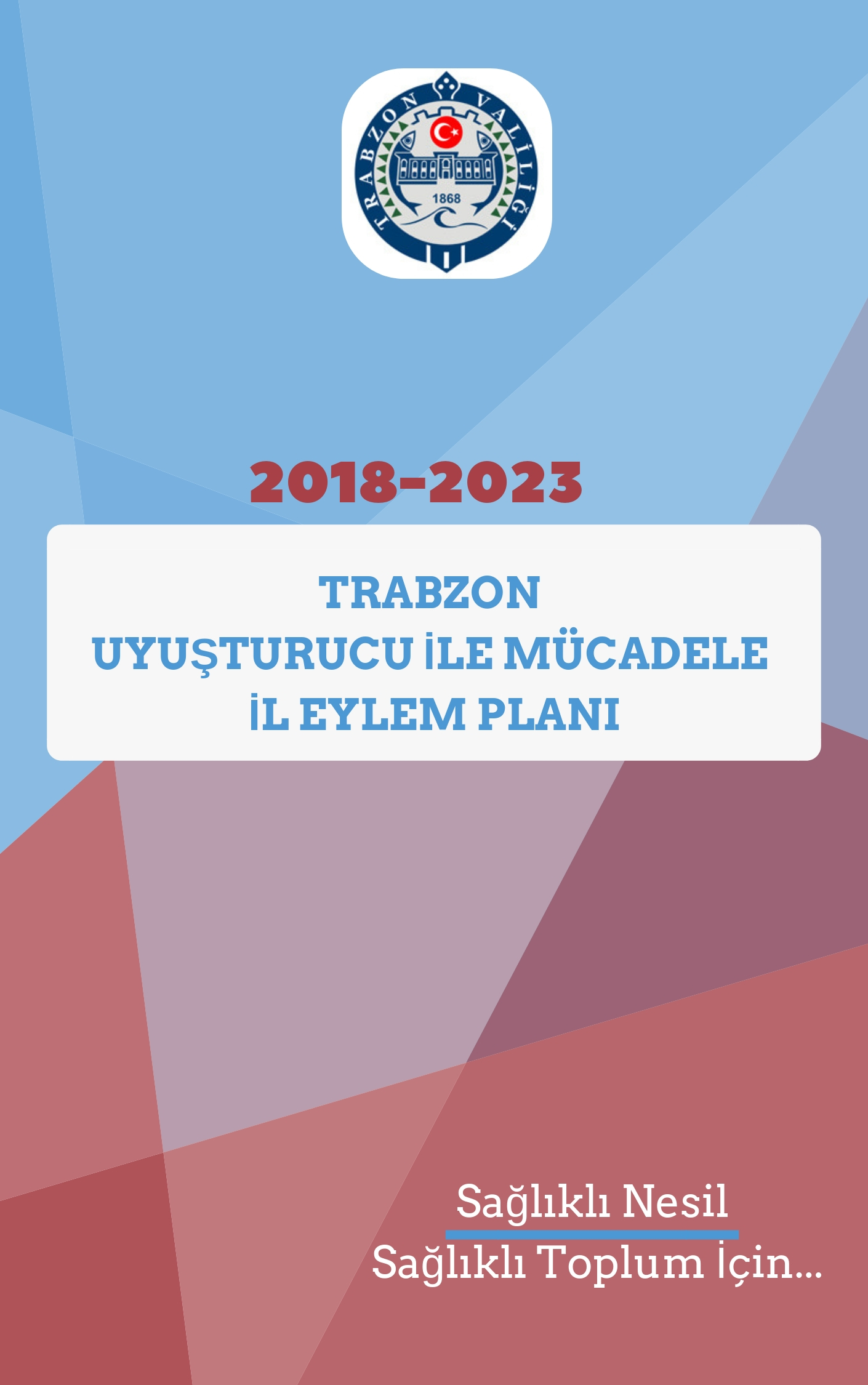 KATKILARINDAN DOLAYI İLGİLİ KURUM ve KURULUŞLARIMIZA TEŞEKKÜR EDERİZ.1Uyuşturucunun Arzının ÖnlenmesiUyuşturucu Arzının Önlenmesi2Uyuşturucuya Olan Talebin ÖnlenmesiUyuşturucuya Olan Talebin Önlenmesi3Uyuşturucu ile Mücadelede İletişim3. Uyuşturucu İle Mücadelede İletişim4Uyuşturucu ile Mücadele Sürecinin Koordinasyonu,İzlenmesi ve Değerlendirilmesi4. Uyuşturucu ile Mücadele Sürecinin Koordinasyonu, İzlenmesi ve DeğerlendirilmesiNoİnisiyatifFaaliyetSorumlu ve İş Birliği Yapılacak Kurum/KuruluşSüreç GöstergesiHedeflerHedeflerHedeflerHedeflerHedeflerHedeflerNoİnisiyatifFaaliyetSorumlu ve İş Birliği Yapılacak Kurum/KuruluşSüreç Göstergesi2018201920202021202220231Kara, Hava, Deniz ve Posta/Kargo yolu ilesınırlardan ve gümrükkapılarındanuyuşturucu madde veprekürsörlerinilimize girişinin veçıkışının engellenmesi1.1. Gümrük kapıları vegümrüklü alanlarınmodernizasyonuçalışmaları kapsamındauyuşturucu kaçakçılığıaçısından riskli konumdayer alan gümrükkapılarının insan kaynağı,araç, teknik cihaz veyönetim kapasiteleriningüçlendirilmesiTrabzon Gümrük MuhafazaKaçakçılık ve İstihbaratMüdürlüğüMobil X-Ray Marifetiyle Yapılan Tarama Sayısındaki %Artış Mevcut Durum Tespiti%5%5%5%5%51Kara, Hava, Deniz ve Posta/Kargo yolu ilesınırlardan ve gümrükkapılarındanuyuşturucu madde veprekürsörlerinilimize girişinin veçıkışının engellenmesi1.1. Gümrük kapıları vegümrüklü alanlarınmodernizasyonuçalışmaları kapsamındauyuşturucu kaçakçılığıaçısından riskli konumdayer alan gümrükkapılarının insan kaynağı,araç, teknik cihaz veyönetim kapasiteleriningüçlendirilmesiTrabzon Gümrük MuhafazaKaçakçılık ve İstihbaratMüdürlüğüNarkotik Dedektör Köpek Marifetiyle Yapılan Arama Sayısındaki % ArtışMevcut Durum Tespiti%5%5%5%5%5NoİnisiyatifFaaliyetSorumlu ve İş Birliği Yapılacak Kurum/KuruluşSüreç GöstergesiHedeflerHedeflerHedeflerHedeflerHedeflerHedeflerNoİnisiyatifFaaliyetSorumlu ve İş Birliği Yapılacak Kurum/KuruluşSüreç Göstergesi2018201920202021202220232Uyuşturucunun yurtiçinde nakledilmesi vesatışının engellenmesi2.1. Bilişim yoluyla uyuşturucuticaretinin önlenmesiİl Jandarma Komutanlığıİl Emniyet MüdürlüğüTrabzon Gümrük MuhafazaKaçakçılık ve İstihbaratMüdürlüğüİnternetyoluyla yapılanuyuşturucuticaretine ilişkinişlemsayısındaki %artışMevcut durumun tespitiİlave %10İlave %10İlave %10İlave %10İlave %102.1. Bilişim yoluyla uyuşturucuticaretinin önlenmesiİl Jandarma Komutanlığıİl Emniyet MüdürlüğüTrabzon Gümrük MuhafazaKaçakçılık ve İstihbaratMüdürlüğüBu konudaişlem yapılankişi sayısındaki% artışMevcut durumun tespitiİlave %10İlave %10İlave %10İlave %10İlave %102.1. Bilişim yoluyla uyuşturucuticaretinin önlenmesiİl Jandarma Komutanlığıİl Emniyet MüdürlüğüTrabzon Gümrük MuhafazaKaçakçılık ve İstihbaratMüdürlüğüUyuşturucuticareti yapıldığıihbarıyla erişimiengelleneninternet sitesisayısındaki %artışMevcut durumun tespitiİlave %10İlave %10İlave %10İlave %10İlave %102.1. Bilişim yoluyla uyuşturucuticaretinin önlenmesiİl Jandarma Komutanlığıİl Emniyet MüdürlüğüTrabzon Gümrük MuhafazaKaçakçılık ve İstihbaratMüdürlüğüSibersuçlarlamücadelebirimlerindeyapılan yapısaldeğişiklikdurumuSiber Suçlarla Mücadele Birimine Ağustos 2018 tarihinde atanan personelin techizatının yıl sonuna kadar %50’sinin tamamlanmasıİlave %10İlave %10İlave %10İlave %10İlave %10NoİnisiyatifFaaliyetSorumlu ve İş Birliği Yapılacak Kurum/KuruluşSüreç GöstergesiHedeflerHedeflerHedeflerHedeflerHedeflerHedeflerNoİnisiyatifFaaliyetSorumlu ve İş Birliği Yapılacak Kurum/KuruluşSüreç Göstergesi2018201920202021202220232Uyuşturucunun yurtiçinde nakledilmesi vesatışının engellenmesi2.2. Sibersuçlarlamücadelekonusunda öğrenci ve kurum personellerine yönelik eğitimlerin verilmesiİl Emniyet MüdürlüğüBMTÇG Üye KurumlarıEğitim verilen öğrenci sayısı7455%5%5%5%5%52Uyuşturucunun yurtiçinde nakledilmesi vesatışının engellenmesi2.2. Sibersuçlarlamücadelekonusunda öğrenci ve kurum personellerine yönelik eğitimlerin verilmesiİl Emniyet MüdürlüğüBMTÇG Üye KurumlarıEğitim verilen kurum (resmi kurumlar) personeli sayısı1175%5%5%5%5%53Uyuşturucunun finansboyutunun izlenerek,uyuşturucu ticaretisuçundan gelir eldeedilmesininönlenmesi ve terörörgütüne finanskaynağı olmasınınengellenmesi3.1. Yasa dışı ekim sahalarınınteknolojik gelişmelerdenistifade edilerek tespiti vesürekli kontrolününsağlanmasına yönelikçalışmalar yapılmasıİl Jandarma Komutanlığıİl Tarım ve Orman MüdürlüğüYasadışıekim alanlarınıyeniteknolojilerle (DRON vb.)tespit etmeyeyönelikfaaliyete geçen sistemin uygulandığı ilçe sayısıCihazların teminiNoİnisiyatifFaaliyetSorumlu ve İş Birliği Yapılacak Kurum/KuruluşSüreç GöstergesiHedeflerHedeflerHedeflerHedeflerHedeflerHedeflerHedeflerHedeflerHedeflerHedeflerHedeflerNoİnisiyatifFaaliyetSorumlu ve İş Birliği Yapılacak Kurum/KuruluşSüreç Göstergesi201820182019201920202020202120212022202220234Uyuşturucukaçakçılığının arzıylabir bütünlük içerisindemücadele edilebilmesiamacıyla mücadelecibirimlerin dışındakalan diğer birimlerinmücadeleye etkinşekilde katılımınınsağlanması4.1. Metruk binalarınyıkımının ya darestorasyonun yapılmasıİl Emniyet MüdürlüğüTespit edilen bina sayısı3131İlgili kurumlarca yıkım işlemlerinin yapılmasına kadar geçen sürelerde İl Emniyet Müdürlüğü tarafından uygulama yapılarak kontrol işlemlerinin yapılmasıİlgili kurumlarca yıkım işlemlerinin yapılmasına kadar geçen sürelerde İl Emniyet Müdürlüğü tarafından uygulama yapılarak kontrol işlemlerinin yapılmasıİlgili kurumlarca yıkım işlemlerinin yapılmasına kadar geçen sürelerde İl Emniyet Müdürlüğü tarafından uygulama yapılarak kontrol işlemlerinin yapılmasıİlgili kurumlarca yıkım işlemlerinin yapılmasına kadar geçen sürelerde İl Emniyet Müdürlüğü tarafından uygulama yapılarak kontrol işlemlerinin yapılmasıİlgili kurumlarca yıkım işlemlerinin yapılmasına kadar geçen sürelerde İl Emniyet Müdürlüğü tarafından uygulama yapılarak kontrol işlemlerinin yapılmasıİlgili kurumlarca yıkım işlemlerinin yapılmasına kadar geçen sürelerde İl Emniyet Müdürlüğü tarafından uygulama yapılarak kontrol işlemlerinin yapılmasıİlgili kurumlarca yıkım işlemlerinin yapılmasına kadar geçen sürelerde İl Emniyet Müdürlüğü tarafından uygulama yapılarak kontrol işlemlerinin yapılmasıİlgili kurumlarca yıkım işlemlerinin yapılmasına kadar geçen sürelerde İl Emniyet Müdürlüğü tarafından uygulama yapılarak kontrol işlemlerinin yapılmasıİlgili kurumlarca yıkım işlemlerinin yapılmasına kadar geçen sürelerde İl Emniyet Müdürlüğü tarafından uygulama yapılarak kontrol işlemlerinin yapılması4Uyuşturucukaçakçılığının arzıylabir bütünlük içerisindemücadele edilebilmesiamacıyla mücadelecibirimlerin dışındakalan diğer birimlerinmücadeleye etkinşekilde katılımınınsağlanması4.1. Metruk binalarınyıkımının ya darestorasyonun yapılmasıTrabzon Büyükşehir Belediyesi BaşkanlığıTespit edilen bina sayısıİşlem yapılanbina sayısıİlgili kurumlarca yıkım ve restorasyon işlemlerinin yapılmasıİlgili kurumlarca yıkım ve restorasyon işlemlerinin yapılmasıİlgili kurumlarca yıkım ve restorasyon işlemlerinin yapılmasıİlgili kurumlarca yıkım ve restorasyon işlemlerinin yapılmasıİlgili kurumlarca yıkım ve restorasyon işlemlerinin yapılmasıİlgili kurumlarca yıkım ve restorasyon işlemlerinin yapılmasıİlgili kurumlarca yıkım ve restorasyon işlemlerinin yapılmasıİlgili kurumlarca yıkım ve restorasyon işlemlerinin yapılmasıİlgili kurumlarca yıkım ve restorasyon işlemlerinin yapılmasıİlgili kurumlarca yıkım ve restorasyon işlemlerinin yapılmasıİlgili kurumlarca yıkım ve restorasyon işlemlerinin yapılması4Uyuşturucukaçakçılığının arzıylabir bütünlük içerisindemücadele edilebilmesiamacıyla mücadelecibirimlerin dışındakalan diğer birimlerinmücadeleye etkinşekilde katılımınınsağlanması4.1. Metruk binalarınyıkımının ya darestorasyonun yapılmasıİl Jandarma Komutanlığıİlçe Kaymakamlıklarıİlçe Belediyeleriİşlem yapılanbina %’si%100’ünün mülki amirlerle irtibata geçilerek yıkımı sağlanmıştırTespit çalışmalarının sürdürülmesiTespit çalışmalarının sürdürülmesiTespit çalışmalarının sürdürülmesiTespit çalışmalarının sürdürülmesiTespit çalışmalarının sürdürülmesiTespit çalışmalarının sürdürülmesiTespit çalışmalarının sürdürülmesiTespit çalışmalarının sürdürülmesiTespit çalışmalarının sürdürülmesiTespit çalışmalarının sürdürülmesi4Uyuşturucukaçakçılığının arzıylabir bütünlük içerisindemücadele edilebilmesiamacıyla mücadelecibirimlerin dışındakalan diğer birimlerinmücadeleye etkinşekilde katılımınınsağlanması4.2. Uyuşturucuylamücadele kapsamındaeğitim kurumları veçevrelerindeki risklerintespit edilerek gerekliönlemlerin alınması4.2.1. Özellikle risklibölgelerdeki eğitimkurumlarının güvenlikkamerası ile bahçe duvarıve güvenlik görevlisiihtiyaçları tespit edilerekeksikliklerin giderilmesinedevam edilmesiİl MilliEğitim Müdürlüğüİl Emniyet Müdürlüğüİl Jandarma KomutanlığıGüçlendirilerekönlem alınankurum %’siMevcut durumda 419 okulda kamera kurulumu mevcut%20%20%20%20%20%20%10%10%10%1044.2.2 Okul çevrelerinegüvenlik kamerasistemlerinin kurularakKent Güvenlik YönetimSistemi (KGYS)’neentegre edilmesiİl MilliEğitim Müdürlüğüİl Emniyet Müdürlüğüİl Jandarma KomutanlığıYeni kurulanve KGYS’yeentegreedilen kamerasistemi sayısıMevcut durumda7 okul belirlenmiştir7 okulun KGYS’ye entegre edilmesi7 okulun KGYS’ye entegre edilmesi7 okulun KGYS’ye entegre edilmesi7 okulun KGYS’ye entegre edilmesi7 okulun KGYS’ye entegre edilmesi7 okulun KGYS’ye entegre edilmesi7 okulun KGYS’ye entegre edilmesi7 okulun KGYS’ye entegre edilmesi7 okulun KGYS’ye entegre edilmesi7 okulun KGYS’ye entegre edilmesi4.2.3. Eğitim kurumlarındayardımcı hizmetlersağlayan (temizlikpersoneli, güvenlikgörevlisi, kantingörevlisi, okul servisişoför ve diğerpersonelleri) kişilerinişe başlamadan öncegerekli güvenliksoruşturma vearaştırmalarının düzenliolarak yapılmasıİl MilliEğitim Müdürlüğüİl Emniyet Müdürlüğüİl Jandarma KomutanlığıSoruşturmayapılanpersonel sayısıTüm yardımcı personelTüm yardımcı personelTüm yardımcı personelTüm yardımcı personelTüm yardımcı personelTüm yardımcı personelTüm yardımcı personelTüm yardımcı personelTüm yardımcı personelTüm yardımcı personelTüm yardımcı personelNoİnisiyatifFaaliyetSorumlu ve İş Birliği Yapılacak Kurum/KuruluşSüreç GöstergesiHedeflerHedeflerHedeflerHedeflerHedeflerHedeflerHedeflerNoİnisiyatifFaaliyetSorumlu ve İş Birliği Yapılacak Kurum/KuruluşSüreç Göstergesi20182019202020212022202220235Erken Uyarı Sistemikapsamında yenipsikoaktif maddelerile mücadelefaaliyetlerininsürdürülmesi5.1. İlimizde önü tedbirler alınması amacıyla saptanan yeni moleküller hakkında BMİKK üyelerinin bilgilendirilmesiTrabzon Adli Tıp Grup BaşkanlığıYapılan bilgilendirme sayısı12222226Uyuşturucu maddesatış ve dağıtımı ileilgili kollukkuvvetlerine bilgiakışını sağlayacaksistemin kurularakhaber almakaynaklarının arttırılmasının sağlanması6.1. Mahalle ve sokakbazında halkınduyarlılığının amacı ile özelgüvenlik görevlileri,muhtarlar, esnaf,belediye zabıtaları,belediye temizlik işçileri,apartmanyöneticileri,site güvenlik görevlisi vb. kişilere uyuşturucunun arzınınönlenmesine yönelik narkorehber eğitiminin verilmesiİl Emniyet MüdürlüğüEğitimekatılan kişisayısıNarkomobil Whatsapp hattı kurulmuştur1610 kişiye eğitim verilmiştir%10%10%10%10%10%106Uyuşturucu maddesatış ve dağıtımı ileilgili kollukkuvvetlerine bilgiakışını sağlayacaksistemin kurularakhaber almakaynaklarının arttırılmasının sağlanması6.1. Mahalle ve sokakbazında halkınduyarlılığının amacı ile özelgüvenlik görevlileri,muhtarlar, esnaf,belediye zabıtaları,belediye temizlik işçileri,apartmanyöneticileri,site güvenlik görevlisi vb. kişilere uyuşturucunun arzınınönlenmesine yönelik narkorehber eğitiminin verilmesiİl Jandarma KomutanlığıEğitimekatılan kişisayısı150300300300300300300NoİnisiyatifFaaliyetSorumlu ve İş Birliği Yapılacak Kurum/KuruluşSüreç GöstergesiHedeflerHedeflerHedeflerHedeflerHedeflerHedeflerNoİnisiyatifFaaliyetSorumlu ve İş Birliği Yapılacak Kurum/KuruluşSüreç Göstergesi2018201920202021202220237Uyuşturucu suçsoruşturmalarındaörgütün tümunsurlarını deşifreetmeye yönelik suçöncesi ve suç sonrasıçalışmalara ağırlıkverilmesi7.1. Suç istihbarat analiziyapacak birimleringüçlendirilmesiİl Jandarma KomutanlığıSuç ve suçluistihbaratınıngüçlendirmeyeyönelik yapılançalışmalarındurumuSuç analiz (I2) programının kullanımının arttırılmasıProgramın kullanılmasına devam edilmesiProgramın kullanılmasına devam edilmesiProgramın kullanılmasına devam edilmesiProgramın kullanılmasına devam edilmesiProgramın kullanılmasına devam edilmesi7Uyuşturucu suçsoruşturmalarındaörgütün tümunsurlarını deşifreetmeye yönelik suçöncesi ve suç sonrasıçalışmalara ağırlıkverilmesi7.2.Suç istihbarat analiziçalışmalarında yeniteknolojik gelişmelerdenistifade edilmesi (KAFES)İl Jandarma Komutanlığı KAFES programının aktif olarak kullanılabilmesi için KOM Şube ve diğer şubelerden personel  kursa gönderilerek aktif kullanım sağlanması3 personel KAFES programı kursuna gönderilmiştir.İlave 3 personel kursa gönderilecektirİlave 3 personel kursa gönderilecektirİlave 3 personel kursa gönderilecektirİlave 3 personel kursa gönderilecektirİlave 3 personel kursa gönderilecektirNoİnisiyatifFaaliyetSorumlu ve İş Birliği Yapılacak Kurum/KuruluşSüreç GöstergesiHedeflerHedeflerHedeflerHedeflerHedeflerHedeflerHedeflerHedeflerNoİnisiyatifFaaliyetSorumlu ve İş Birliği Yapılacak Kurum/KuruluşSüreç Göstergesi201820192020202120212022202220238Arz ile mücadeledeörnek uygulamalarınyaygınlaştırılması8.1. Arz ile mücadelealanında yerel düzeydeyapılan örnek ve yeniçalışmaların merkezkolluk birimlerincepaylaşımının sağlanmasıİl Emniyet MüdürlüğüArzlamücadelealanında yapılan örnekuygulamasayısı111111119Kolluk birimleri vediğer ilgili kurum/kuruluş arasındaki iş birliğinin ve bilgi paylaşımınınarttırılması9.1. Kolluk birimleriarasındaki gerekoperasyonel gerekse bilgive tecrübe değişimikapsamında karşılıklıve/veya ortaklaşa eğitimfaaliyetleri çalıştaylar,operasyon ve ulusalçalışma toplantılarınıngerçekleştirilmesiİl Jandarma Komutanlığıİl Emniyet MüdürlüğüSahil Güvenlik Doğu Karadeniz Grup KomutanlığıGerçekleştirileneğitim sayısı122222229Kolluk birimleri vediğer ilgili kurum/kuruluş arasındaki iş birliğinin ve bilgi paylaşımınınarttırılması9.1. Kolluk birimleriarasındaki gerekoperasyonel gerekse bilgive tecrübe değişimikapsamında karşılıklıve/veya ortaklaşa eğitimfaaliyetleri çalıştaylar,operasyon ve ulusalçalışma toplantılarınıngerçekleştirilmesiİl Jandarma Komutanlığıİl Emniyet MüdürlüğüSahil Güvenlik Doğu Karadeniz Grup KomutanlığıGerçekleştirilenseminer sayısı333333332A. Koruyucu Önleyici Hizmetler2A. Koruyucu Önleyici Hizmetler2A. Koruyucu Önleyici Hizmetler2A. Koruyucu Önleyici Hizmetler2A. Koruyucu Önleyici Hizmetler2A. Koruyucu Önleyici Hizmetler2A. Koruyucu Önleyici Hizmetler2A. Koruyucu Önleyici Hizmetler2A. Koruyucu Önleyici Hizmetler2A. Koruyucu Önleyici Hizmetler2A. Koruyucu Önleyici HizmetlerNoİnisiyatifFaaliyetSorumlu ve İş Birliği Yapılacak Kurum/KuruluşSüreç GöstergesiHedeflerHedeflerHedeflerHedeflerHedeflerHedeflerNoİnisiyatifFaaliyetSorumlu ve İş Birliği Yapılacak Kurum/KuruluşSüreç Göstergesi2018201920202021202220231Topluma yönelikhazırlanmış tümprogramların etkinliğininölçülerek, sonucuna göreyaygınlaştırılması1.1. Eğitimprogramlarıkapsamında yeniuygulamaların vemateryalleringeliştirilmesi veyenilenmesiİl Milli Eğitim MüdürlüğüYeşilay Cemiyeti Trabzon ŞubesiGeliştirilenuygulama vemateryaldurumu18 çeşit broşür, afiş ve slayt Yeşilay Cemiyeti tarafından gönderilen yeni broşür afiş vb. materyallerin dağıtılması.Yeşilay Cemiyeti tarafından gönderilen yeni broşür afiş vb. materyallerin dağıtılması.Yeşilay Cemiyeti tarafından gönderilen yeni broşür afiş vb. materyallerin dağıtılması.Yeşilay Cemiyeti tarafından gönderilen yeni broşür afiş vb. materyallerin dağıtılması.Yeşilay Cemiyeti tarafından gönderilen yeni broşür afiş vb. materyallerin dağıtılması.1Topluma yönelikhazırlanmış tümprogramların etkinliğininölçülerek, sonucuna göreyaygınlaştırılması1.2. Halk  EğitimMerkezlerindeverilen kurslarda“Bağımlılık ileMücadele”modülününeklenmesiİl Milli Eğitim Müdürlüğüİl Sağlık MüdürlüğüYeşilay Cemiyeti Trabzon ŞubesiHalk EğitimMerkezlerindebağımlılık ilemücadelemodülüeklenmişkursları alankişi sayısı12.000İlave 5000İlave 5000İlave 5000İlave 5000İlave 50002A. Koruyucu Önleyici Hizmetler2A. Koruyucu Önleyici Hizmetler2A. Koruyucu Önleyici Hizmetler2A. Koruyucu Önleyici Hizmetler2A. Koruyucu Önleyici Hizmetler2A. Koruyucu Önleyici Hizmetler2A. Koruyucu Önleyici Hizmetler2A. Koruyucu Önleyici Hizmetler2A. Koruyucu Önleyici Hizmetler2A. Koruyucu Önleyici Hizmetler2A. Koruyucu Önleyici HizmetlerNoİnisiyatifFaaliyetSorumlu ve İş Birliği Yapılacak Kurum/KuruluşSüreç GöstergesiHedeflerHedeflerHedeflerHedeflerHedeflerHedeflerNoİnisiyatifFaaliyetSorumlu ve İş Birliği Yapılacak Kurum/KuruluşSüreç Göstergesi2018201920202021202220231Topluma yönelikhazırlanmış tümprogramların etkinliğininölçülerek, sonucuna göreyaygınlaştırılması1.3. Vaaz, hutbe, özelirşat programları,konferans,seminer, panelgibi yöntemlerleuyuşturucuylamücadelekonusundabilgilendirmelerinyapılmasıİl Müftülüğüİl Sağlık MüdürlüğüYeşilay Cemiyeti Trabzon ŞubesiGençlik Hizmetleri ve Spor İl MüdürlüğüAile, Çalışma ve Sosyal Hizmetler İl MüdürlüğüVerilenvaaz, özelirşatprogramı,konferans,seminer,panel vb.sayısınınbir öncekiyıla göre %artışı%80%5%6%7%8%91.4. Cami, Kur'ankursları, Aile veDini Rehberlikbüroları, gençlikmerkezleri,yurtlar veyaMüftülüğünuygun göreceğimekânlardaöğrencilere,gençlere vevatandaşlarımızayönelik eğitimprogramlarınındüzenlenmesiİl Müftülüğüİl Sağlık MüdürlüğüYeşilay Cemiyeti Trabzon ŞubesiGençlik Hizmetleri ve Spor İl MüdürlüğüAile Çalışma ve Sosyal Hizmetler İl MüdürlüğüDüzenlenentoplantılardaulaşılan kişisayısı80.000 kişi84.000 kişi89.000 kişi95.000 kişi102.000 kişi111.000 kişi2A. Koruyucu Önleyici Hizmetler2A. Koruyucu Önleyici Hizmetler2A. Koruyucu Önleyici Hizmetler2A. Koruyucu Önleyici Hizmetler2A. Koruyucu Önleyici Hizmetler2A. Koruyucu Önleyici Hizmetler2A. Koruyucu Önleyici Hizmetler2A. Koruyucu Önleyici Hizmetler2A. Koruyucu Önleyici Hizmetler2A. Koruyucu Önleyici Hizmetler2A. Koruyucu Önleyici HizmetlerNoİnisiyatifFaaliyetSorumlu ve İş Birliği Yapılacak Kurum/KuruluşSüreç GöstergesiHedeflerHedeflerHedeflerHedeflerHedeflerHedeflerNoİnisiyatifFaaliyetSorumlu ve İş Birliği Yapılacak Kurum/KuruluşSüreç Göstergesi2018201920202021202220231Topluma yönelikhazırlanmış tümprogramların etkinliğininölçülerek, sonucuna göreyaygınlaştırılması1.5. Türk CezaKanunu'nun 191.maddesikapsamındadenetimliserbestlik altındabulunanyükümlülereyönelikbilgilendirici veyürütülençalışmalarıtanıtıcımateryallerinhazırlanmasıTrabzon Denetimli Serbestlik Müdürlüğüİl Sağlık MüdürlüğüMateryallerinkullanılmayabaşlanmadurumuAdalet Bakanlığı tarafından  gönderilen  bilgilendirici çalışmalar ve tanıtıcı  materyallerin dağıtılmasıAdalet Bakanlığı tarafından  gönderilen  bilgilendirici çalışmalar ve tanıtıcı  materyallerin dağıtılmasıAdalet Bakanlığı tarafından  gönderilen  bilgilendirici çalışmalar ve tanıtıcı  materyallerin dağıtılmasıAdalet Bakanlığı tarafından  gönderilen  bilgilendirici çalışmalar ve tanıtıcı  materyallerin dağıtılmasıAdalet Bakanlığı tarafından  gönderilen  bilgilendirici çalışmalar ve tanıtıcı  materyallerin dağıtılmasıAdalet Bakanlığı tarafından  gönderilen  bilgilendirici çalışmalar ve tanıtıcı  materyallerin dağıtılması2A. Koruyucu Önleyici Hizmetler2A. Koruyucu Önleyici Hizmetler2A. Koruyucu Önleyici Hizmetler2A. Koruyucu Önleyici Hizmetler2A. Koruyucu Önleyici Hizmetler2A. Koruyucu Önleyici Hizmetler2A. Koruyucu Önleyici Hizmetler2A. Koruyucu Önleyici Hizmetler2A. Koruyucu Önleyici Hizmetler2A. Koruyucu Önleyici Hizmetler2A. Koruyucu Önleyici HizmetlerNoİnisiyatifFaaliyetSorumlu ve İş Birliği Yapılacak Kurum/KuruluşSüreç GöstergesiHedeflerHedeflerHedeflerHedeflerHedeflerHedeflerNoİnisiyatifFaaliyetSorumlu ve İş Birliği Yapılacak Kurum/KuruluşSüreç Göstergesi2018201920202021202220231Topluma yönelikhazırlanmış tümprogramların etkinliğininölçülerek, sonucuna göreyaygınlaştırılması1.6. Denetimliserbestlikaltında bulunançocuk, genç veailelerineyönelikbilgilendirici “Çocuklar veGençler içinDenetimliSerbestlik” ve“DenetimliSerbestlikKapsamındakiÇocuk veGençlerinAileleri”broşürlerinin,hazırlanarakkullanılmayabaşlanmasıTrabzon Denetimli Serbestlik Müdürlüğüİl Sağlık MüdürlüğüBroşürlerinkullanılmayabaşlanmadurumuAdalet Bakanlığı tarafından  gönderildiği taktirde  broşürlerin   dağıtılması planlanmaktadır.Adalet Bakanlığı tarafından  gönderildiği taktirde  broşürlerin   dağıtılması planlanmaktadır.Adalet Bakanlığı tarafından  gönderildiği taktirde  broşürlerin   dağıtılması planlanmaktadır.Adalet Bakanlığı tarafından  gönderildiği taktirde  broşürlerin   dağıtılması planlanmaktadır.Adalet Bakanlığı tarafından  gönderildiği taktirde  broşürlerin   dağıtılması planlanmaktadır.Adalet Bakanlığı tarafından  gönderildiği taktirde  broşürlerin   dağıtılması planlanmaktadır.2A. Koruyucu Önleyici Hizmetler2A. Koruyucu Önleyici Hizmetler2A. Koruyucu Önleyici Hizmetler2A. Koruyucu Önleyici Hizmetler2A. Koruyucu Önleyici Hizmetler2A. Koruyucu Önleyici Hizmetler2A. Koruyucu Önleyici Hizmetler2A. Koruyucu Önleyici Hizmetler2A. Koruyucu Önleyici Hizmetler2A. Koruyucu Önleyici Hizmetler2A. Koruyucu Önleyici HizmetlerNoİnisiyatifFaaliyetSorumlu ve İş Birliği Yapılacak Kurum/KuruluşSüreç GöstergesiHedeflerHedeflerHedeflerHedeflerHedeflerHedeflerNoİnisiyatifFaaliyetSorumlu ve İş Birliği Yapılacak Kurum/KuruluşSüreç Göstergesi2018201920202021202220231Topluma yönelikhazırlanmış tümprogramların etkinliğininölçülerek, sonucuna göreyaygınlaştırılması1.7. Denetimaltındakiçocuklar için“Alkol veMaddeMüdahaleProgramı”nıngeliştirilmesiTrabzon Denetimli Serbestlik Müdürlüğüİl Sağlık MüdürlüğüProgramınuygulanmadurumuAdalet Bakanlığı tarafından Denetim altındaki çocuklar için “Alkol ve Madde Müdahale Programı”nın geliştirilmesi durumunda programların uygulanmasıAdalet Bakanlığı tarafından Denetim altındaki çocuklar için “Alkol ve Madde Müdahale Programı”nın geliştirilmesi durumunda programların uygulanmasıAdalet Bakanlığı tarafından Denetim altındaki çocuklar için “Alkol ve Madde Müdahale Programı”nın geliştirilmesi durumunda programların uygulanmasıAdalet Bakanlığı tarafından Denetim altındaki çocuklar için “Alkol ve Madde Müdahale Programı”nın geliştirilmesi durumunda programların uygulanmasıAdalet Bakanlığı tarafından Denetim altındaki çocuklar için “Alkol ve Madde Müdahale Programı”nın geliştirilmesi durumunda programların uygulanmasıAdalet Bakanlığı tarafından Denetim altındaki çocuklar için “Alkol ve Madde Müdahale Programı”nın geliştirilmesi durumunda programların uygulanması2A. Koruyucu Önleyici Hizmetler2A. Koruyucu Önleyici Hizmetler2A. Koruyucu Önleyici Hizmetler2A. Koruyucu Önleyici Hizmetler2A. Koruyucu Önleyici Hizmetler2A. Koruyucu Önleyici Hizmetler2A. Koruyucu Önleyici Hizmetler2A. Koruyucu Önleyici Hizmetler2A. Koruyucu Önleyici Hizmetler2A. Koruyucu Önleyici Hizmetler2A. Koruyucu Önleyici HizmetlerNoİnisiyatifFaaliyetSorumlu ve İş Birliği Yapılacak Kurum/KuruluşSüreç GöstergesiHedeflerHedeflerHedeflerHedeflerHedeflerHedeflerNoİnisiyatifFaaliyetSorumlu ve İş Birliği Yapılacak Kurum/KuruluşSüreç Göstergesi2018201920202021202220231Topluma yönelikhazırlanmış tümprogramların etkinliğininölçülerek, sonucuna göreyaygınlaştırılması1.8. DenetimliSerbestlikMüdürlüğündeuygulananSAMBAprogramlarınıngeliştirilmesiTrabzon Denetimli Serbestlik Müdürlüğüİl Sağlık MüdürlüğüProgramınuygulanmadurumu veeğitim alankişi sayısı29 Grup 336 kişi 50 Grup  600  kişi 55 Grup 660 kişi 60 Grup720 kişi 65 Grup 780 kişi 70 Grup840  kişi 1Topluma yönelikhazırlanmış tümprogramların etkinliğininölçülerek, sonucuna göreyaygınlaştırılması1.8.1 Gençler içinSigara Alkol veMaddeBağımlılığıFarkındalıkProgramı(GençSAMBA)'nıngeliştirilerekuygulanmasıTrabzon Denetimli Serbestlik Müdürlüğüİl Sağlık MüdürlüğüProgramınuygulanmadurumu veeğitim alankişi sayısıGENÇ SAMBA Eğitimlerinin tamamlanması8  Grup48 kişi 10  Grup60 kişi 14 Grup 72 kişi15  Grup80 kişi 16 Grup 92 kişi 2A. Koruyucu Önleyici Hizmetler2A. Koruyucu Önleyici Hizmetler2A. Koruyucu Önleyici Hizmetler2A. Koruyucu Önleyici Hizmetler2A. Koruyucu Önleyici Hizmetler2A. Koruyucu Önleyici Hizmetler2A. Koruyucu Önleyici Hizmetler2A. Koruyucu Önleyici Hizmetler2A. Koruyucu Önleyici Hizmetler2A. Koruyucu Önleyici Hizmetler2A. Koruyucu Önleyici HizmetlerNoİnisiyatifFaaliyetSorumlu ve İş Birliği Yapılacak Kurum/KuruluşSüreç GöstergesiHedeflerHedeflerHedeflerHedeflerHedeflerHedeflerNoİnisiyatifFaaliyetSorumlu ve İş Birliği Yapılacak Kurum/KuruluşSüreç Göstergesi2018201920202021202220231Topluma yönelikhazırlanmış tümprogramların etkinliğininölçülerek, sonucuna göreyaygınlaştırılması1.8.2. Sigara Alkolve MaddeBağımlılığıOkumalarProgramı (SAMBAOkuma-Bireysel)'nıngeliştirilerekuygulanmasıTrabzon Denetimli Serbestlik Müdürlüğüİl Sağlık MüdürlüğüProgramınuygulanmadurumu veeğitim alankişi sayısıSAMBA Okuma- Bireysel Programının geliştirilerek uygulanması SAMBA Okuma- Bireysel Programının geliştirilerek uygulanması SAMBA Okuma- Bireysel Programının geliştirilerek uygulanması SAMBA Okuma- Bireysel Programının geliştirilerek uygulanması SAMBA Okuma- Bireysel Programının geliştirilerek uygulanması SAMBA Okuma- Bireysel Programının geliştirilerek uygulanması 1Topluma yönelikhazırlanmış tümprogramların etkinliğininölçülerek, sonucuna göreyaygınlaştırılması1.8.3. Sigara Alkolve MaddeBağımlılığıOkumalarProgramı (SAMBAOkuma- Grup)'nıngeliştirilmesiTrabzon Denetimli Serbestlik Müdürlüğüİl Sağlık MüdürlüğüProgramınuygulanmadurumu veeğitim alankişi sayısıSAMBA Okuma- Grup Programının geliştirilerek uygulanmasıSAMBA Okuma- Grup Programının geliştirilerek uygulanmasıSAMBA Okuma- Grup Programının geliştirilerek uygulanmasıSAMBA Okuma- Grup Programının geliştirilerek uygulanmasıSAMBA Okuma- Grup Programının geliştirilerek uygulanmasıSAMBA Okuma- Grup Programının geliştirilerek uygulanması2A. Koruyucu Önleyici Hizmetler2A. Koruyucu Önleyici Hizmetler2A. Koruyucu Önleyici Hizmetler2A. Koruyucu Önleyici Hizmetler2A. Koruyucu Önleyici Hizmetler2A. Koruyucu Önleyici Hizmetler2A. Koruyucu Önleyici Hizmetler2A. Koruyucu Önleyici Hizmetler2A. Koruyucu Önleyici Hizmetler2A. Koruyucu Önleyici Hizmetler2A. Koruyucu Önleyici HizmetlerNoİnisiyatifFaaliyetSorumlu ve İş Birliği Yapılacak Kurum/KuruluşSüreç GöstergesiHedeflerHedeflerHedeflerHedeflerHedeflerHedeflerNoİnisiyatifFaaliyetSorumlu ve İş Birliği Yapılacak Kurum/KuruluşSüreç Göstergesi2018201920202021202220231Topluma yönelikhazırlanmış tümprogramların etkinliğininölçülerek, sonucuna göreyaygınlaştırılması1.8.4. Sigara Alkolve MaddeBağımlılığıSeminer Programı(SAMBASeminer)'nıngeliştirilerekuygulanmasıTrabzon Denetimli Serbestlik Müdürlüğüİl Sağlık MüdürlüğüProgramınuygulanmadurumu veeğitim alankişi sayısı571 kişi 900 kişi940 kişi 960 kişi 1000 kişi 1050 kişi 1Topluma yönelikhazırlanmış tümprogramların etkinliğininölçülerek, sonucuna göreyaygınlaştırılması1.8.5. DenetimliserbestlikkapsamındaBağımlılıklaMücadelede AileEğitimiProgramı'nıngeliştirilerekuygulanmasıTrabzon Denetimli Serbestlik Müdürlüğüİl Sağlık MüdürlüğüProgramınuygulanmadurumu veeğitim alankişi sayısıAileEğitimiProgramına dahil edilecek ailelerin belirlenmesi20  aile 30  aile 40  aile 50  aile 60  aile 1.8.6. DenetimliserbestlikkapsamındaBağımlılıklaMücadelede bireysel görüşmeuygulanmasıTrabzon Denetimli Serbestlik Müdürlüğüİl Sağlık MüdürlüğüProgramınuygulanmadurumu veeğitim alankişi sayısı330 kişi ile  830 bireysel görüşme 400 kişi ile  1200 bireysel görüşme 450 kişi ile  1330 bireysel görüşme 500 kişi ile  1500 bireysel görüşme 550 kişi ile  1650 bireysel görüşme 600  kişi ile  1800 bireysel görüşme 1.9. DenetimliserbestlikkapsamındaBağımlılıklaMücadelede topluma kazandırma ve meslek edindirme amacı ile TYP’ninuygulanmasıTrabzon Denetimli Serbestlik MüdürlüğüÇalışma ve İş Kurumu İl MüdürlüğüProgramınuygulanmadurumu veeğitim alankişi sayısıTYP kapsamında 15 kişi TYP kapsamında 40 kişiTYP kapsamında 40 kişiTYP kapsamında 50 kişiTYP kapsamında 60 kişiTYP kapsamında 70 kişi2A. Koruyucu Önleyici Hizmetler2A. Koruyucu Önleyici Hizmetler2A. Koruyucu Önleyici Hizmetler2A. Koruyucu Önleyici Hizmetler2A. Koruyucu Önleyici Hizmetler2A. Koruyucu Önleyici Hizmetler2A. Koruyucu Önleyici Hizmetler2A. Koruyucu Önleyici Hizmetler2A. Koruyucu Önleyici Hizmetler2A. Koruyucu Önleyici Hizmetler2A. Koruyucu Önleyici HizmetlerNoİnisiyatifFaaliyetSorumlu ve İş Birliği Yapılacak Kurum/KuruluşSüreç GöstergesiHedeflerHedeflerHedeflerHedeflerHedeflerHedeflerNoİnisiyatifFaaliyetSorumlu ve İş Birliği Yapılacak Kurum/KuruluşSüreç Göstergesi2018201920202021202220231Topluma yönelikhazırlanmış tümprogramların etkinliğininölçülerek, sonucuna göreyaygınlaştırılması1.10. İş ve meslek danışmanları tarafından Denetimli Serbestlikten yararlanan kişilere yönelik İŞKUR’un faaliyetleri, iş arama becerileri, kariyer planlaması ve görüşme teknikleri gibi konularda İş ve Meslek Danışmanlarınca eğitim verilmesiÇalışma ve İş Kurumu İl MüdürlüğüTrabzon Denetimli Serbestlik MüdürlüğüEğitime katılan kişi sayısı1001001001001001002A. Koruyucu Önleyici Hizmetler2A. Koruyucu Önleyici Hizmetler2A. Koruyucu Önleyici Hizmetler2A. Koruyucu Önleyici Hizmetler2A. Koruyucu Önleyici Hizmetler2A. Koruyucu Önleyici Hizmetler2A. Koruyucu Önleyici Hizmetler2A. Koruyucu Önleyici Hizmetler2A. Koruyucu Önleyici Hizmetler2A. Koruyucu Önleyici Hizmetler2A. Koruyucu Önleyici HizmetlerNoİnisiyatifFaaliyetSorumlu ve İş Birliği Yapılacak Kurum/KuruluşSüreç GöstergesiHedeflerHedeflerHedeflerHedeflerHedeflerHedeflerNoİnisiyatifFaaliyetSorumlu ve İş Birliği Yapılacak Kurum/KuruluşSüreç Göstergesi2018201920202021202220232İlköğretim, ortaöğretim velise eğitimine tabiöğrencilere ve velilerineyönelik mevcutprogramların etkili birşekilde yaygınlaştırılması veprogramların ihtiyaçhalinde yenilenmesi2.1. Formatörlertarafından uygulayıcıeğitimlerininverilmesiİl Milli Eğitim MüdürlüğüMevcuteğitim alanrehberöğretmenlereilave TBMuygulayıcıeğitimi alanrehberöğretmensayısı318 kişi eğitim almıştır.25 kişi25 kişi25 kişi25 kişi25 kişi2İlköğretim, ortaöğretim velise eğitimine tabiöğrencilere ve velilerineyönelik mevcutprogramların etkili birşekilde yaygınlaştırılması veprogramların ihtiyaçhalinde yenilenmesi2.2. TBMuygulayıcılarıtarafındanöğrencilere yaşgruplarına göre,tütün, alkol,sağlıklı yaşam,madde veteknolojimodüllerininuygulanmasıİl Milli Eğitim MüdürlüğüZorunlueğitimedevam edenöğrencilerinuyuşturucuile mücadelekapsamındafarkındalıkeğitimi alma%’siÖğrencilerin %70 sine eğitim verilmiştir.%90%90%90%90%902A. Koruyucu Önleyici Hizmetler2A. Koruyucu Önleyici Hizmetler2A. Koruyucu Önleyici Hizmetler2A. Koruyucu Önleyici Hizmetler2A. Koruyucu Önleyici Hizmetler2A. Koruyucu Önleyici Hizmetler2A. Koruyucu Önleyici Hizmetler2A. Koruyucu Önleyici Hizmetler2A. Koruyucu Önleyici Hizmetler2A. Koruyucu Önleyici Hizmetler2A. Koruyucu Önleyici HizmetlerNoİnisiyatifFaaliyetSorumlu ve İş Birliği Yapılacak Kurum/KuruluşSüreç GöstergesiHedeflerHedeflerHedeflerHedeflerHedeflerHedeflerNoİnisiyatifFaaliyetSorumlu ve İş Birliği Yapılacak Kurum/KuruluşSüreç Göstergesi2018201920202021202220232İlköğretim, ortaöğretim velise eğitimine tabiöğrencilere ve velilerineyönelik mevcutprogramların etkili birşekilde yaygınlaştırılması veprogramların ihtiyaçhalinde yenilenmesi2.3. TBMuygulayıcılarıtarafındanvelilere ebeveynmodülüprogramınınuygulanmasıİl Milli Eğitim MüdürlüğüZorunlueğitimedevam edenöğrencilerinvelilerininuyuşturucuile mücadelekapsamındafarkındalıkeğitimi alma%’si12.000 yetişkine eğitim verildi.7500 kişi %607500 kişi %607500 kişi %607500 kişi %607500 kişi %602A. Koruyucu Önleyici Hizmetler2A. Koruyucu Önleyici Hizmetler2A. Koruyucu Önleyici Hizmetler2A. Koruyucu Önleyici Hizmetler2A. Koruyucu Önleyici Hizmetler2A. Koruyucu Önleyici Hizmetler2A. Koruyucu Önleyici Hizmetler2A. Koruyucu Önleyici Hizmetler2A. Koruyucu Önleyici Hizmetler2A. Koruyucu Önleyici Hizmetler2A. Koruyucu Önleyici HizmetlerNoİnisiyatifFaaliyetSorumlu ve İş Birliği Yapılacak Kurum/KuruluşSüreç GöstergesiHedeflerHedeflerHedeflerHedeflerHedeflerHedeflerNoİnisiyatifFaaliyetSorumlu ve İş Birliği Yapılacak Kurum/KuruluşSüreç Göstergesi2018201920202021202220232İlköğretim, ortaöğretim velise eğitimine tabiöğrencilere ve velilerineyönelik mevcutprogramların etkili birşekilde yaygınlaştırılması veprogramların ihtiyaçhalinde yenilenmesi2.4. OkullardaYeşilay kulüplerininkurulması ve aydaen az bir aktivitegerçekleştirmesiİl Milli Eğitim MüdürlüğüYeşilay Cemiyeti Trabzon ŞubesiAktif Yeşilaykulübübulunan okulsayısıMevcut durumda 325 okulda aktifTüm okullarda açılması3 etkinlik yapılması3 etkinlik yapılması3 etkinlik yapılması3 etkinlik yapılması2A. Koruyucu Önleyici Hizmetler2A. Koruyucu Önleyici Hizmetler2A. Koruyucu Önleyici Hizmetler2A. Koruyucu Önleyici Hizmetler2A. Koruyucu Önleyici Hizmetler2A. Koruyucu Önleyici Hizmetler2A. Koruyucu Önleyici Hizmetler2A. Koruyucu Önleyici Hizmetler2A. Koruyucu Önleyici Hizmetler2A. Koruyucu Önleyici Hizmetler2A. Koruyucu Önleyici HizmetlerNoİnisiyatifFaaliyetSorumlu ve İş Birliği Yapılacak Kurum/KuruluşSüreç GöstergesiHedeflerHedeflerHedeflerHedeflerHedeflerHedeflerNoİnisiyatifFaaliyetSorumlu ve İş Birliği Yapılacak Kurum/KuruluşSüreç Göstergesi2018201920202021202220232İlköğretim, ortaöğretim velise eğitimine tabiöğrencilere ve velilerineyönelik mevcutprogramların etkili birşekilde yaygınlaştırılması veprogramların ihtiyaçhalinde yenilenmesi2.5. Yeşilaykulübündekiöğrencilere ilaveolarak diğer öğrencikulüplerininuyuşturucu ilemücadeleeğitimlerinekatılımıİl Milli Eğitim MüdürlüğüYeşilay Cemiyeti Trabzon ŞubesiTümkulüplerinkatılımsağladığıetkinlik sayısı2 etkinlik yapılması2 etkinlik yapılması2 etkinlik yapılması2 etkinlik yapılması2 etkinlik yapılması2 etkinlik yapılması2A. Koruyucu Önleyici Hizmetler2A. Koruyucu Önleyici Hizmetler2A. Koruyucu Önleyici Hizmetler2A. Koruyucu Önleyici Hizmetler2A. Koruyucu Önleyici Hizmetler2A. Koruyucu Önleyici Hizmetler2A. Koruyucu Önleyici Hizmetler2A. Koruyucu Önleyici Hizmetler2A. Koruyucu Önleyici Hizmetler2A. Koruyucu Önleyici Hizmetler2A. Koruyucu Önleyici HizmetlerNoİnisiyatifFaaliyetSorumlu ve İş Birliği Yapılacak Kurum/KuruluşSüreç GöstergesiHedeflerHedeflerHedeflerHedeflerHedeflerHedeflerNoİnisiyatifFaaliyetSorumlu ve İş Birliği Yapılacak Kurum/KuruluşSüreç Göstergesi2018201920202021202220232İlköğretim, ortaöğretim velise eğitimine tabiöğrencilere ve velilerineyönelik mevcutprogramların etkili birşekilde yaygınlaştırılması veprogramların ihtiyaçhalinde yenilenmesi2.6. Sigara, alkolveyauyuşturucu ileyeni tanışmışveya denemeaşamasındaolanöğrencilereyönelik ikincilönlemeçalışmalarıkapsamındaOkul TemelliKısa MüdahaleProgramının(OBM)geliştirilerekuygulanmasıİl Milli Eğitim MüdürlüğüYeşilay Cemiyeti Trabzon ŞubesiRisk tespitedilerek OBMuygulananöğrenci sayısıRisk tespitinin yapılması250 öğrenci250 öğrenci250 öğrenci250 öğrenci250 öğrenci2A. Koruyucu Önleyici Hizmetler2A. Koruyucu Önleyici Hizmetler2A. Koruyucu Önleyici Hizmetler2A. Koruyucu Önleyici Hizmetler2A. Koruyucu Önleyici Hizmetler2A. Koruyucu Önleyici Hizmetler2A. Koruyucu Önleyici Hizmetler2A. Koruyucu Önleyici Hizmetler2A. Koruyucu Önleyici Hizmetler2A. Koruyucu Önleyici Hizmetler2A. Koruyucu Önleyici HizmetlerNoİnisiyatifFaaliyetSorumlu ve İş Birliği Yapılacak Kurum/KuruluşSüreç GöstergesiHedeflerHedeflerHedeflerHedeflerHedeflerHedeflerNoİnisiyatifFaaliyetSorumlu ve İş Birliği Yapılacak Kurum/KuruluşSüreç Göstergesi2018201920202021202220232İlköğretim, ortaöğretim velise eğitimine tabiöğrencilere ve velilerineyönelik mevcutprogramların etkili birşekilde yaygınlaştırılması veprogramların ihtiyaçhalinde yenilenmesi2.6.1. OBMuygulayıcılarının seçilmesi veeğitilmesiİl Milli Eğitim MüdürlüğüYeşilay Cemiyeti Trabzon ŞubesiEğitimalanuygulayıcısayısıOBM eğitimleri için gerekli çalışmaların yapılması324 30 30 30 30 3Üniversite öğrencilerine vegençlere yönelik mevcutprogramların etkili birşekilde yaygınlaştırılması veihtiyaç halinde yeniprogramlarınınoluşturulması3.1. Üniversiteöğrencilerine yönelikuyuşturucu ilemücadele konusundafarkındalıkçalışmalarınınyapılmasıÜniversitelerYeşilay Cemiyeti Trabzon ŞubesiGençlik Hizmetleri ve Spor İl MüdürlüğüUyuşturucuile mücadelekapsamındatemas edilerekbilgi verilenüniversiteöğrencisi %’si2A. Koruyucu Önleyici Hizmetler2A. Koruyucu Önleyici Hizmetler2A. Koruyucu Önleyici Hizmetler2A. Koruyucu Önleyici Hizmetler2A. Koruyucu Önleyici Hizmetler2A. Koruyucu Önleyici Hizmetler2A. Koruyucu Önleyici Hizmetler2A. Koruyucu Önleyici Hizmetler2A. Koruyucu Önleyici Hizmetler2A. Koruyucu Önleyici Hizmetler2A. Koruyucu Önleyici HizmetlerNoİnisiyatifFaaliyetSorumlu ve İş Birliği Yapılacak Kurum/KuruluşSüreç GöstergesiHedeflerHedeflerHedeflerHedeflerHedeflerHedeflerNoİnisiyatifFaaliyetSorumlu ve İş Birliği Yapılacak Kurum/KuruluşSüreç Göstergesi2018201920202021202220233Üniversite öğrencilerine vegençlere yönelik mevcutprogramların etkili birşekilde yaygınlaştırılması veihtiyaç halinde yeniprogramlarınınoluşturulması3.2. GençGönüllülerPlatformunabireysel vekurumsal üyeliksayısınınarttırılarakgençleringönüllülükfaaliyetlerineaktif olarakkatılımlarınınsağlanmasıGençlik Hizmetleri ve Spor İl MüdürlüğüYeşilay Cemiyeti Trabzon Şubesiİl Milli Eğitim MüdürlüğüAile, Çalışma ve Sosyal Hizmetler İl Müdürlüğüİl Müftülüğüİl Sağlık Müdürlüğüİl Emniyet Müdürlüğüİl Jandarma KomutanlığıÜniversitelerİl Kültür ve Turizm MüdürlüğüYerel YönetimlerSpor Dernek ve KulüpleriGençGönüllülerPlatformunaüye olangönüllülerdeve yayınlananilanlardaoluşacak artışmiktarıMevcut durumda 11 İlan105 İlan143 İlan177 İlan218 İlan238 İlan2A. Koruyucu Önleyici Hizmetler2A. Koruyucu Önleyici Hizmetler2A. Koruyucu Önleyici Hizmetler2A. Koruyucu Önleyici Hizmetler2A. Koruyucu Önleyici Hizmetler2A. Koruyucu Önleyici Hizmetler2A. Koruyucu Önleyici Hizmetler2A. Koruyucu Önleyici Hizmetler2A. Koruyucu Önleyici Hizmetler2A. Koruyucu Önleyici Hizmetler2A. Koruyucu Önleyici HizmetlerNoİnisiyatifFaaliyetSorumlu ve İş Birliği Yapılacak Kurum/KuruluşSüreç GöstergesiHedeflerHedeflerHedeflerHedeflerHedeflerHedeflerNoİnisiyatifFaaliyetSorumlu ve İş Birliği Yapılacak Kurum/KuruluşSüreç Göstergesi2018201920202021202220233Üniversite öğrencilerine vegençlere yönelik mevcutprogramların etkili birşekilde yaygınlaştırılması veihtiyaç halinde yeniprogramlarınınoluşturulması3.3. Gençlik Merkezlerindekisosyal, kültürelve sanatsalfaaliyetlerinsayısınınartırılmasıGençlik Hizmetleri ve Spor İl MüdürlüğüYeşilay Cemiyeti Trabzon Şubesiİlavefaaliyet sayısıMevcut 2462903403764294963Üniversite öğrencilerine vegençlere yönelik mevcutprogramların etkili birşekilde yaygınlaştırılması veihtiyaç halinde yeniprogramlarınınoluşturulması3.4. Gençlik Merkezlerindekisosyal, kültürelve sanatsalfaaliyetlerekatılan gençlerinsayısınınartırılmasıGençlik Hizmetleri ve Spor İl MüdürlüğüYeşilay Cemiyeti Trabzon ŞubesiFaaliyetekatılan ilavegenç sayısıMevcut 1265158319032142243027283.5. GençlikMerkezlerineüye gençlerefarkındalıkeğitimleriverilmesiGençlik Hizmetleri ve Spor İl MüdürlüğüYeşilay Cemiyeti Trabzon Şubesiİl MüftülüğüÜniversitelerSpor Dernek ve KulüpleriHer yıleğitim verilengenç sayısıMevcut 916150720502469288532152A. Koruyucu Önleyici Hizmetler2A. Koruyucu Önleyici Hizmetler2A. Koruyucu Önleyici Hizmetler2A. Koruyucu Önleyici Hizmetler2A. Koruyucu Önleyici Hizmetler2A. Koruyucu Önleyici Hizmetler2A. Koruyucu Önleyici Hizmetler2A. Koruyucu Önleyici Hizmetler2A. Koruyucu Önleyici Hizmetler2A. Koruyucu Önleyici Hizmetler2A. Koruyucu Önleyici HizmetlerNoİnisiyatifFaaliyetSorumlu ve İş Birliği Yapılacak Kurum/KuruluşSüreç GöstergesiHedeflerHedeflerHedeflerHedeflerHedeflerHedeflerNoİnisiyatifFaaliyetSorumlu ve İş Birliği Yapılacak Kurum/KuruluşSüreç Göstergesi2018201920202021202220234Riskli gruplara yönelikmevcut programlarınetkinliğinin ölçülerek,ihtiyaç duyulangüncellemelerin yapılması,etkili bir şekildeyaygınlaştırılması ve yeniprogramların oluşturulması4.1. Sokaktaçalıştırılan /dilendirilençocuklara veailelerineuyuşturucu ilemücadelekapsamındarehberlikhizmetlerininverilmesiAile, Çalışma ve Sosyal Hizmetler İl MüdürlüğüGençlik Hizmetleri ve Spor İl Müdürlüğüİl Milli Eğitim Müdürlüğüİl Sağlık Müdürlüğüİl Emniyet Müdürlüğüİl Jandarma KomutanlığıÜniversitelerYerel YönetimlerHer yılrehberlikhizmetiverilen aile veçocuk sayısıMevcut durumda 117 çocuk  83 aileİkinci 6 ayda 150 aileye ulaşma200 çocuk ve ailesi150 çocuk ve ailesi100 çocuk ve ailesi50 çocuk ve ailesiTüm çocuk ve ailelere ulaşma4.2. Mobil ekiplerintüm illerdekurulması veyaygınlaştırılmasıAile Çalışma ve Sosyal Hizmetler İl Müdürlüğüİl Emniyet Müdürlüğüİl Jandarma KomutanlığıMobil ekipkurulması1 mobil ekip kurulmuştur.2 Mobil ekipİhtiyaca göre mobil ekip sayısının tekrar değerlendirilmesi İhtiyaca göre mobil ekip sayısının tekrar değerlendirilmesi 2A. Koruyucu Önleyici Hizmetler2A. Koruyucu Önleyici Hizmetler2A. Koruyucu Önleyici Hizmetler2A. Koruyucu Önleyici Hizmetler2A. Koruyucu Önleyici Hizmetler2A. Koruyucu Önleyici Hizmetler2A. Koruyucu Önleyici Hizmetler2A. Koruyucu Önleyici Hizmetler2A. Koruyucu Önleyici Hizmetler2A. Koruyucu Önleyici Hizmetler2A. Koruyucu Önleyici HizmetlerNoİnisiyatifFaaliyetSorumlu ve İş Birliği Yapılacak Kurum/KuruluşSüreç GöstergesiHedeflerHedeflerHedeflerHedeflerHedeflerHedeflerNoİnisiyatifFaaliyetSorumlu ve İş Birliği Yapılacak Kurum/KuruluşSüreç Göstergesi2018201920202021202220234Riskli gruplara yönelikmevcut programlarınetkinliğinin ölçülerek,ihtiyaç duyulangüncellemelerin yapılması,etkili bir şekildeyaygınlaştırılması ve yeniprogramların oluşturulması4.3. Sokaktaçalıştırılan /dilendirilençocukların veailelerinin tespitedilmesi ve tespitsonrası uygunhizmetmodellerineyönlendirilmesiAile Çalışma ve Sosyal Hizmetler İl MüdürlüğüGençlik Hizmetleri ve Spor İl Müdürlüğüİl Milli Eğitim Müdürlüğüİl Sağlık Müdürlüğüİl Emniyet Müdürlüğüİl Jandarma KomutanlığıÜniversitelerYerel YönetimlerSpor Dernek ve KulüpleriRehberlikhizmetiverilip uygunhizmetmodelineyönlendirilençocuk sayısıİlk 6 ayda 117 çocuğa ulaşıldıİkinci 6 ayda hedef 150 çocuk30 çocuk 20 çocuk 20 çocuk 20 çocuk 20 çocuk 2A. Koruyucu Önleyici Hizmetler2A. Koruyucu Önleyici Hizmetler2A. Koruyucu Önleyici Hizmetler2A. Koruyucu Önleyici Hizmetler2A. Koruyucu Önleyici Hizmetler2A. Koruyucu Önleyici Hizmetler2A. Koruyucu Önleyici Hizmetler2A. Koruyucu Önleyici Hizmetler2A. Koruyucu Önleyici Hizmetler2A. Koruyucu Önleyici Hizmetler2A. Koruyucu Önleyici HizmetlerNoİnisiyatifFaaliyetSorumlu ve İş Birliği Yapılacak Kurum/KuruluşSüreç GöstergesiHedeflerHedeflerHedeflerHedeflerHedeflerHedeflerNoİnisiyatifFaaliyetSorumlu ve İş Birliği Yapılacak Kurum/KuruluşSüreç Göstergesi2018201920202021202220234Riskli gruplara yönelikmevcut programlarınetkinliğinin ölçülerek,ihtiyaç duyulangüncellemelerin yapılması,etkili bir şekildeyaygınlaştırılması ve yeniprogramların oluşturulması4.4. Spor ile HayataGülümse (SevgiEvlerinde kalançocuklar vb.)projelerinegençlerin aktifolarakkatılımlarınınsağlanmasıGençlik Hizmetleri ve Spor İl MüdürlüğüAile Çalışma ve Sosyal Hizmetler İl Müdürlüğüİl Milli Eğitim Müdürlüğüİl Müftülüğüİl Sağlık Müdürlüğüİl Emniyet Müdürlüğüİl Jandarma KomutanlığıÜniversitelerYerel YönetimlerSpor Dernek ve KulüpleriYeşilay Cemiyeti Trabzon ŞubesiFaaliyetlerinulaştığı gençsayısıMevcut 7073788285864Riskli gruplara yönelikmevcut programlarınetkinliğinin ölçülerek,ihtiyaç duyulangüncellemelerin yapılması,etkili bir şekildeyaygınlaştırılması ve yeniprogramların oluşturulması4.5. Örgün eğitimdeyer alan riskli vedezavantajlıgrupta olangençlerin okulsporfaaliyetlerinekatılımınınartırılmasıGençlik Hizmetleri ve Spor İl Müdürlüğüİl Milli Eğitim MüdürlüğüSpor Dernek ve KulüpleriRiskli vedezavantajlıgrupta olupokulfaaliyetlerinekatılan gençsayısıİl Milli Eğitim Müdürlüğü ile gerekli çalışma yapılacaktır.2A. Koruyucu Önleyici Hizmetler2A. Koruyucu Önleyici Hizmetler2A. Koruyucu Önleyici Hizmetler2A. Koruyucu Önleyici Hizmetler2A. Koruyucu Önleyici Hizmetler2A. Koruyucu Önleyici Hizmetler2A. Koruyucu Önleyici Hizmetler2A. Koruyucu Önleyici Hizmetler2A. Koruyucu Önleyici Hizmetler2A. Koruyucu Önleyici Hizmetler2A. Koruyucu Önleyici HizmetlerNoİnisiyatifFaaliyetSorumlu ve İş Birliği Yapılacak Kurum/KuruluşSüreç GöstergesiHedeflerHedeflerHedeflerHedeflerHedeflerHedeflerNoİnisiyatifFaaliyetSorumlu ve İş Birliği Yapılacak Kurum/KuruluşSüreç Göstergesi2018201920202021202220234Riskli gruplara yönelikmevcut programlarınetkinliğinin ölçülerek,ihtiyaç duyulangüncellemelerin yapılması,etkili bir şekildeyaygınlaştırılması ve yeniprogramların oluşturulması4.6. Başta riskligruplardakigençler olmaküzereokullardakilisanslı sporcusayısınınartırılmasıGençlik Hizmetleri ve Spor İl Müdürlüğüİl Milli Eğitim MüdürlüğüSpor Dernek ve KulüpleriOkullardakilisanslı sporcusayısıMevcut 13.87914.50015.40016.00017.00020.0232A. Koruyucu Önleyici Hizmetler2A. Koruyucu Önleyici Hizmetler2A. Koruyucu Önleyici Hizmetler2A. Koruyucu Önleyici Hizmetler2A. Koruyucu Önleyici Hizmetler2A. Koruyucu Önleyici Hizmetler2A. Koruyucu Önleyici Hizmetler2A. Koruyucu Önleyici Hizmetler2A. Koruyucu Önleyici Hizmetler2A. Koruyucu Önleyici Hizmetler2A. Koruyucu Önleyici Hizmetler2A. Koruyucu Önleyici Hizmetler2A. Koruyucu Önleyici Hizmetler2A. Koruyucu Önleyici Hizmetler2A. Koruyucu Önleyici Hizmetler2A. Koruyucu Önleyici Hizmetler2A. Koruyucu Önleyici Hizmetler2A. Koruyucu Önleyici HizmetlerNoİnisiyatifFaaliyetSorumlu ve İş Birliği Yapılacak Kurum/KuruluşSorumlu ve İş Birliği Yapılacak Kurum/KuruluşSüreç GöstergesiSüreç GöstergesiHedeflerHedeflerHedeflerHedeflerHedeflerHedeflerHedeflerHedeflerHedeflerHedeflerHedeflerNoİnisiyatifFaaliyetSorumlu ve İş Birliği Yapılacak Kurum/KuruluşSorumlu ve İş Birliği Yapılacak Kurum/KuruluşSüreç GöstergesiSüreç Göstergesi201820182019201920202020202120212022202220234Riskli gruplara yönelikmevcut programlarınetkinliğinin ölçülerek,ihtiyaç duyulangüncellemelerin yapılması,etkili bir şekildeyaygınlaştırılması ve yeniprogramların oluşturulması4.7. Aile ve SosyalPolitikalarBakanlığı’nabağlıkuruluşlarınmerkez ve taşrateşkilatındakikurumlardakalan 15 yaşüstü bireylereve kurum dışıvatandaşlaraTBM eğitimprogramınınuygulanmasıAile, Çalışma ve Sosyal Hizmetler İl MüdürlüğüYeşilay Cemiyeti Trabzon ŞubesiAile, Çalışma ve Sosyal Hizmetler İl MüdürlüğüYeşilay Cemiyeti Trabzon ŞubesiProgramınuygulanmadurumuProgramınuygulanmadurumuKurum dışı 634 kişiye eğitim verildi750 kişi hedeflenmektedirKurum dışı 634 kişiye eğitim verildi750 kişi hedeflenmektedir1500 kişi1500 kişi2000 kişi2000 kişi4Riskli gruplara yönelikmevcut programlarınetkinliğinin ölçülerek,ihtiyaç duyulangüncellemelerin yapılması,etkili bir şekildeyaygınlaştırılması ve yeniprogramların oluşturulması4.7.1. Formatör veuygulayıcıeğitimininyapılmasıAile, Çalışma ve Sosyal Hizmetler İl MüdürlüğüYeşilay Cemiyeti Trabzon ŞubesiAile, Çalışma ve Sosyal Hizmetler İl MüdürlüğüYeşilay Cemiyeti Trabzon ŞubesiEğitim alanpersonel sayısıEğitim alanpersonel sayısı2 formatör4 uygulayıcı2 formatör4 uygulayıcı10 uygulayıcı personel10 uygulayıcı personel10 uygulayıcı personel10 uygulayıcı personel10 uygulayıcı personel10 uygulayıcı personel2A. Koruyucu Önleyici Hizmetler2A. Koruyucu Önleyici Hizmetler2A. Koruyucu Önleyici Hizmetler2A. Koruyucu Önleyici Hizmetler2A. Koruyucu Önleyici Hizmetler2A. Koruyucu Önleyici Hizmetler2A. Koruyucu Önleyici Hizmetler2A. Koruyucu Önleyici Hizmetler2A. Koruyucu Önleyici Hizmetler2A. Koruyucu Önleyici Hizmetler2A. Koruyucu Önleyici Hizmetler2A. Koruyucu Önleyici Hizmetler2A. Koruyucu Önleyici Hizmetler2A. Koruyucu Önleyici Hizmetler2A. Koruyucu Önleyici Hizmetler2A. Koruyucu Önleyici Hizmetler2A. Koruyucu Önleyici Hizmetler2A. Koruyucu Önleyici HizmetlerNoİnisiyatifFaaliyetSorumlu ve İş Birliği Yapılacak Kurum/KuruluşSüreç GöstergesiSüreç GöstergesiHedeflerHedeflerHedeflerHedeflerHedeflerHedeflerHedeflerHedeflerHedeflerHedeflerHedeflerHedeflerNoİnisiyatifFaaliyetSorumlu ve İş Birliği Yapılacak Kurum/KuruluşSüreç GöstergesiSüreç Göstergesi2018201820192019202020202021202120222022202320234Riskli gruplara yönelikmevcut programlarınetkinliğinin ölçülerek,ihtiyaç duyulangüncellemelerin yapılması,etkili bir şekildeyaygınlaştırılması ve yeniprogramların oluşturulması4.7.2. Eğitimlerinsahadauygulanması veyaygınlaştırılmasıAile, Çalışma ve Sosyal Hizmetler İl MüdürlüğüYeşilay Cemiyeti Trabzon ŞubesiEğitim alankişi sayısıEğitim alankişi sayısı634 kişiye eğitim verildi. 750 kişi hedeflenmektedir634 kişiye eğitim verildi. 750 kişi hedeflenmektedir10001000100010001000100010001000100010004Riskli gruplara yönelikmevcut programlarınetkinliğinin ölçülerek,ihtiyaç duyulangüncellemelerin yapılması,etkili bir şekildeyaygınlaştırılması ve yeniprogramların oluşturulması4.7.3. VerileneğitimlerinetkinliklerininölçülmesiAile, Çalışma ve Sosyal Hizmetler İl MüdürlüğüYeşilay Cemiyeti Trabzon ŞubesiKişilerinbilgi düzeyininöntest /sontest olacakşekildeölçülmedurumuKişilerinbilgi düzeyininöntest /sontest olacakşekildeölçülmedurumu%50’sinin ölçülmesi%50’sinin ölçülmesi%50’sinin ölçülmesi%50’sinin ölçülmesi%50’sinin ölçülmesi%50’sinin ölçülmesi%50’sinin ölçülmesi%50’sinin ölçülmesi%50’sinin ölçülmesi%50’sinin ölçülmesi%50’sinin ölçülmesi%50’sinin ölçülmesi2A. Koruyucu Önleyici Hizmetler2A. Koruyucu Önleyici Hizmetler2A. Koruyucu Önleyici Hizmetler2A. Koruyucu Önleyici Hizmetler2A. Koruyucu Önleyici Hizmetler2A. Koruyucu Önleyici Hizmetler2A. Koruyucu Önleyici Hizmetler2A. Koruyucu Önleyici Hizmetler2A. Koruyucu Önleyici Hizmetler2A. Koruyucu Önleyici Hizmetler2A. Koruyucu Önleyici HizmetlerNoİnisiyatifFaaliyetSorumlu ve İş Birliği Yapılacak Kurum/KuruluşSüreç GöstergesiHedeflerHedeflerHedeflerHedeflerHedeflerHedeflerNoİnisiyatifFaaliyetSorumlu ve İş Birliği Yapılacak Kurum/KuruluşSüreç Göstergesi2018201920202021202220234Riskli gruplara yönelikmevcut programlarınetkinliğinin ölçülerek,ihtiyaç duyulangüncellemelerin yapılması,etkili bir şekildeyaygınlaştırılması ve yeniprogramların oluşturulması4.8. Kredi YurtlarKurumuyurtlarındakalanöğrencilerefarkındalıkeğitimleriverilmesiYüksek Öğrenim Kredi ve Yurtlar Kurumu İl MüdürlüğüGençlik Hizmetleri ve Spor İl MüdürlüğüYeşilay Cemiyeti Trabzon ŞubesiSpor Dernek ve Kulüpleriİl MüftülüğüÜniversitelerEğitim alanKYK öğrencisayısı1190120013001300135013505Kamu kurumlarında çalışanpersonele yönelikeğitimlerinstandardizasyonununsağlanarak etkili bir şekildeyaygınlaştırılması5.1. TBMuygulayıcılarıtarafındanokullardakirehberöğretmendışındaki diğeröğretmenlereyönelik yetişkineğitimmodülününuygulanmasıİl Milli Eğitim MüdürlüğüYeşilay Cemiyeti Trabzon ŞubesiMevcuteğitim alanöğretmenlereilave olarakeğitim alanöğretmensayısı2500 öğretmen500 öğretmen500 öğretmen500 öğretmen500 öğretmen500 öğretmen2A. Koruyucu Önleyici Hizmetler2A. Koruyucu Önleyici Hizmetler2A. Koruyucu Önleyici Hizmetler2A. Koruyucu Önleyici Hizmetler2A. Koruyucu Önleyici Hizmetler2A. Koruyucu Önleyici Hizmetler2A. Koruyucu Önleyici Hizmetler2A. Koruyucu Önleyici Hizmetler2A. Koruyucu Önleyici Hizmetler2A. Koruyucu Önleyici Hizmetler2A. Koruyucu Önleyici HizmetlerNoİnisiyatifFaaliyetSorumlu ve İş Birliği Yapılacak Kurum/KuruluşSüreç GöstergesiHedeflerHedeflerHedeflerHedeflerHedeflerHedeflerNoİnisiyatifFaaliyetSorumlu ve İş Birliği Yapılacak Kurum/KuruluşSüreç Göstergesi2018201920202021202220235Kamu kurumlarında çalışanpersonele yönelikeğitimlerinstandardizasyonununsağlanarak etkili bir şekildeyaygınlaştırılması5.2. TBMuygulayıcılarıtarafındanokullardakidiğer yardımcıpersoneleyönelik yetişkineğitim modülünuygulanmasıİl Milli Eğitim MüdürlüğüYeşilay Cemiyeti Trabzon ŞubesiEğitim alanyardımcıpersonel vegüvenlikgörevlisi sayısıSayı tespitinin yapılması250 kişi100 kişi100 kişi100 kişi100 kişi5Kamu kurumlarında çalışanpersonele yönelikeğitimlerinstandardizasyonununsağlanarak etkili bir şekildeyaygınlaştırılması5.3. Erbaş ve erlereuyuşturucu ilemücadelekapsamındatemel eğitimininverilmesiİl Garnizon Komutanlığıİl Jandarma KomutanlığıSahil Güvenlik Doğu Karadeniz Bölge KomutanlığıEğitim verilen erbaş ve er yüzdesi%100 %100%100%100%100%1002A. Koruyucu Önleyici Hizmetler2A. Koruyucu Önleyici Hizmetler2A. Koruyucu Önleyici Hizmetler2A. Koruyucu Önleyici Hizmetler2A. Koruyucu Önleyici Hizmetler2A. Koruyucu Önleyici Hizmetler2A. Koruyucu Önleyici Hizmetler2A. Koruyucu Önleyici Hizmetler2A. Koruyucu Önleyici Hizmetler2A. Koruyucu Önleyici Hizmetler2A. Koruyucu Önleyici HizmetlerNoİnisiyatifFaaliyetSorumlu ve İş Birliği Yapılacak Kurum/KuruluşSüreç GöstergesiHedeflerHedeflerHedeflerHedeflerHedeflerHedeflerNoİnisiyatifFaaliyetSorumlu ve İş Birliği Yapılacak Kurum/KuruluşSüreç Göstergesi2018201920202021202220235Kamu kurumlarında çalışanpersonele yönelikeğitimlerinstandardizasyonununsağlanarak etkili bir şekildeyaygınlaştırılması5.4.Aile, Çalışma ve Sosyal Hizmetler Bakanlığına bağlı kuruluşlarınmerkez ve taşrateşkilatındagörev yapanpersoneleyönelik TBMeğitimprogramınınuygulanmadurumuAile, Çalışma ve Sosyal Hizmetler İl MüdürlüğüYeşilay Cemiyeti Trabzon ŞubesiTBMeğitimprogramınınuygulanmadurumu1 eğitim verildi2 eğitimEğitim modülünün revize edilmesi2 eğitimEğitim modülünün revize edilmesi2 eğitim2A. Koruyucu Önleyici Hizmetler2A. Koruyucu Önleyici Hizmetler2A. Koruyucu Önleyici Hizmetler2A. Koruyucu Önleyici Hizmetler2A. Koruyucu Önleyici Hizmetler2A. Koruyucu Önleyici Hizmetler2A. Koruyucu Önleyici Hizmetler2A. Koruyucu Önleyici Hizmetler2A. Koruyucu Önleyici Hizmetler2A. Koruyucu Önleyici Hizmetler2A. Koruyucu Önleyici HizmetlerNoİnisiyatifFaaliyetSorumlu ve İş Birliği Yapılacak Kurum/KuruluşSüreç GöstergesiHedeflerHedeflerHedeflerHedeflerHedeflerHedeflerNoİnisiyatifFaaliyetSorumlu ve İş Birliği Yapılacak Kurum/KuruluşSüreç Göstergesi2018201920202021202220235Kamu kurumlarında çalışanpersonele yönelikeğitimlerinstandardizasyonununsağlanarak etkili bir şekildeyaygınlaştırılması5.4.1. Eğitimlerinsahadauygulanması veyaygınlaştırılmasıAile Çalışma ve Sosyal Hizmetler İl MüdürlüğüYeşilay Cemiyeti Trabzon ŞubesiEğitim alankişi sayısı29 kişiye eğitim verildi100 kişiEğitim modülünün revize edilmesi100 kişiEğitim modülünün revize edilmesi100 kişi5Kamu kurumlarında çalışanpersonele yönelikeğitimlerinstandardizasyonununsağlanarak etkili bir şekildeyaygınlaştırılması5.4.2. VerileneğitimlerinetkinliklerininölçülmesiAile Çalışma ve Sosyal Hizmetler İl MüdürlüğüYeşilay Cemiyeti Trabzon ŞubesiPersonelinbilgi düzeyininöntest /sontest olacakşekildeölçülmedurumuVerilen eğitimlerin %50 ‘sinin ölçülmesiVerilen eğitimlerin %50 ‘sinin in ölçülmesiVerilen eğitimlerin %50 ‘sinin ölçülmesiVerilen eğitimlerin %50 ‘sinin ölçülmesiVerilen eğitimlerin %50 ‘sinin ölçülmesiVerilen eğitimlerin %50 ‘sinin ölçülmesi5Kamu kurumlarında çalışanpersonele yönelikeğitimlerinstandardizasyonununsağlanarak etkili bir şekildeyaygınlaştırılması5.5. İş ve meslekdanışmanlarınauyuşturucu ilemücadele vebağımlılarailişkinbilgilendirmeeğitimininverilerektümününetkinliğininölçülmesiAile, Çalışma ve Sosyal Hizmetler İl MüdürlüğüÇalışma ve İş Kurumu İl MüdürlüğüYeşilay Cemiyeti Trabzon Şubesiİl Sağlık MüdürlüğüÜniversitelerİlgili STK’larEğitimverilen iş vemeslekdanışmanısayısıNakil ve gelen tayin ile gelen iş ve meslek danışmanları ile diğer memur sayılarının belirlenmesi20202A. Koruyucu Önleyici Hizmetler2A. Koruyucu Önleyici Hizmetler2A. Koruyucu Önleyici Hizmetler2A. Koruyucu Önleyici Hizmetler2A. Koruyucu Önleyici Hizmetler2A. Koruyucu Önleyici Hizmetler2A. Koruyucu Önleyici Hizmetler2A. Koruyucu Önleyici Hizmetler2A. Koruyucu Önleyici Hizmetler2A. Koruyucu Önleyici Hizmetler2A. Koruyucu Önleyici HizmetlerNoİnisiyatifFaaliyetSorumlu ve İş Birliği Yapılacak Kurum/KuruluşSüreç GöstergesiHedeflerHedeflerHedeflerHedeflerHedeflerHedeflerNoİnisiyatifFaaliyetSorumlu ve İş Birliği Yapılacak Kurum/KuruluşSüreç Göstergesi2018201920202021202220235Kamu kurumlarında çalışanpersonele yönelikeğitimlerinstandardizasyonununsağlanarak etkili bir şekildeyaygınlaştırılması5.6. YükseköğrenimKredi ve YurtlarKurumundaçalışan KYK İlMüdürleri, KYKyurt müdürlerive diğerpersonele (yurteğitimsorumlularına)farkındalıkeğitimleriverilmesiYüksek Öğrenim Kredi ve Yurtlar Kurumu İl MüdürlüğüGençlik Hizmetleri ve Spor İl MüdürlüğüYeşilay Cemiyeti Trabzon Şubesiİl MüftülüğüÜniversitelerSpor Dernek ve KulüpleriEğitim alanKYK personelsayısıMevcut durumda eğitim alan yoktur.40404040402A. Koruyucu Önleyici Hizmetler2A. Koruyucu Önleyici Hizmetler2A. Koruyucu Önleyici Hizmetler2A. Koruyucu Önleyici Hizmetler2A. Koruyucu Önleyici Hizmetler2A. Koruyucu Önleyici Hizmetler2A. Koruyucu Önleyici Hizmetler2A. Koruyucu Önleyici Hizmetler2A. Koruyucu Önleyici Hizmetler2A. Koruyucu Önleyici Hizmetler2A. Koruyucu Önleyici HizmetlerNoİnisiyatifFaaliyetSorumlu ve İş Birliği Yapılacak Kurum/KuruluşSüreç GöstergesiHedeflerHedeflerHedeflerHedeflerHedeflerHedeflerNoİnisiyatifFaaliyetSorumlu ve İş Birliği Yapılacak Kurum/KuruluşSüreç Göstergesi2018201920202021202220235Kamu kurumlarında çalışanpersonele yönelikeğitimlerinstandardizasyonununsağlanarak etkili bir şekildeyaygınlaştırılması5.7. Gençlik ve SporBakanlığıbünyesindeverilmesi çalışan gençlik liderlerine vekampliderlerine eğitici eğitimiverilmesiGençlik Hizmetleri ve Spor İl MüdürlüğüEğiticieğitimiverilengençlik liderisayısıMevcut 1 Eğitim20 Lider2 Eğitim25 Lider3 Eğitim30 Lider4 Eğitim35 Lider5 Eğitim40 Lider6 Eğitim45 Lider5Kamu kurumlarında çalışanpersonele yönelikeğitimlerinstandardizasyonununsağlanarak etkili bir şekildeyaygınlaştırılması5.8. Gençlik ve SporBakanlığı ve bağlıkuruluşlarınmerkez ve taşrateşkilatındakisözleşmeli vekadrolu, hizmetalımı yolu ilegörev yapanantrenörler ilesportif eğitimuzmanlarınaeğitimlerverilmesiGençlik Hizmetleri ve Spor İl MüdürlüğüYeşilay Cemiyeti Trabzon Şubesiİl MüftülüğüÜniversitelerSpor Dernek ve KulüpleriEğitim alankişi sayısıMevcut 4165728590952A. Koruyucu Önleyici Hizmetler2A. Koruyucu Önleyici Hizmetler2A. Koruyucu Önleyici Hizmetler2A. Koruyucu Önleyici Hizmetler2A. Koruyucu Önleyici Hizmetler2A. Koruyucu Önleyici Hizmetler2A. Koruyucu Önleyici Hizmetler2A. Koruyucu Önleyici Hizmetler2A. Koruyucu Önleyici Hizmetler2A. Koruyucu Önleyici Hizmetler2A. Koruyucu Önleyici HizmetlerNoİnisiyatifFaaliyetSorumlu ve İş Birliği Yapılacak Kurum/KuruluşSüreç GöstergesiHedeflerHedeflerHedeflerHedeflerHedeflerHedeflerNoİnisiyatifFaaliyetSorumlu ve İş Birliği Yapılacak Kurum/KuruluşSüreç Göstergesi2018201920202021202220235Kamu kurumlarında çalışanpersonele yönelikeğitimlerinstandardizasyonununsağlanarak etkili bir şekildeyaygınlaştırılması5.9. GençlikHizmetleri veSpor İl, İlçe veŞubeMüdürleri,Gençlik MerkeziMüdürleri vediğerçalışanlarafarkındalıkeğitimleriverilmesiGençlik Hizmetleri ve Spor İl MüdürlüğüYeşilay Cemiyeti Trabzon Şubesiİl MüftülüğüÜniversitelerEğitim alanpersonel sayısıMevcut 020253235505Kamu kurumlarında çalışanpersonele yönelikeğitimlerinstandardizasyonununsağlanarak etkili bir şekildeyaygınlaştırılması5.10. Federasyonlarınfaaliyetlerindegörev alanantrenörlerefarkındalıkeğitimleriverilmesiGençlik Hizmetleri ve Spor İl MüdürlüğüYeşilay Cemiyeti Trabzon Şubesiİl MüftülüğüÜniversitelerEğitim alanfederasyonantrenör %’siMevcut 4550657080852A. Koruyucu Önleyici Hizmetler2A. Koruyucu Önleyici Hizmetler2A. Koruyucu Önleyici Hizmetler2A. Koruyucu Önleyici Hizmetler2A. Koruyucu Önleyici Hizmetler2A. Koruyucu Önleyici Hizmetler2A. Koruyucu Önleyici Hizmetler2A. Koruyucu Önleyici Hizmetler2A. Koruyucu Önleyici Hizmetler2A. Koruyucu Önleyici Hizmetler2A. Koruyucu Önleyici HizmetlerNoİnisiyatifFaaliyetSorumlu ve İş Birliği Yapılacak Kurum/KuruluşSüreç GöstergesiHedeflerHedeflerHedeflerHedeflerHedeflerHedeflerNoİnisiyatifFaaliyetSorumlu ve İş Birliği Yapılacak Kurum/KuruluşSüreç Göstergesi2018201920202021202220235Kamu kurumlarında çalışanpersonele yönelikeğitimlerinstandardizasyonununsağlanarak etkili bir şekildeyaygınlaştırılması5.11. Sporcu EğitimMerkezi (SEM)ve TürkiyeOlimpik HazırlıkMerkezlerinde(TOHM) eğitimgörensporcularafarkındalıkeğitimleriverilmesiGençlik Hizmetleri ve Spor İl MüdürlüğüYeşilay Cemiyeti Trabzon Şubesiİl MüftülüğüÜniversitelerSEM veTOHM’dakisporculardaneğitimalanların sayısıMevcut 060636771802A. Koruyucu Önleyici Hizmetler2A. Koruyucu Önleyici Hizmetler2A. Koruyucu Önleyici Hizmetler2A. Koruyucu Önleyici Hizmetler2A. Koruyucu Önleyici Hizmetler2A. Koruyucu Önleyici Hizmetler2A. Koruyucu Önleyici Hizmetler2A. Koruyucu Önleyici Hizmetler2A. Koruyucu Önleyici Hizmetler2A. Koruyucu Önleyici Hizmetler2A. Koruyucu Önleyici HizmetlerNoİnisiyatifFaaliyetSorumlu ve İş Birliği Yapılacak Kurum/KuruluşSüreç GöstergesiHedeflerHedeflerHedeflerHedeflerHedeflerHedeflerNoİnisiyatifFaaliyetSorumlu ve İş Birliği Yapılacak Kurum/KuruluşSüreç Göstergesi2018201920202021202220235Kamu kurumlarında çalışanpersonele yönelikeğitimlerinstandardizasyonununsağlanarak etkili bir şekildeyaygınlaştırılması5.12. Diyanet İşleriBaşkanlığı taşrapersonelineyönelikbilgilendirici vebilinçlendiricieğitimlerinverilmesiİl Müftülüğüİl Sağlık MüdürlüğüGençlik Hizmetleri ve Spor İl MüdürlüğüYeşilay Cemiyeti Trabzon ŞubesiAile Çalışma ve Sosyal Hizmetler İl MüdürlüğüEğitimlerinuygulanmadurumu veeğitici eğitimialan kişi sayısı600 personel eğitim almıştır800 personel1000 personel1200 personel1600 personel2000 personel5.12.1. Tazelemeeğitimiyapılmasıİl Müftülüğüİl Sağlık MüdürlüğüGençlik Hizmetleri ve Spor İl MüdürlüğüYeşilay Cemiyeti Trabzon ŞubesiAile Çalışma ve Sosyal Hizmetler İl MüdürlüğüTazelemeeğitimi alanpersonel sayısı300 personel400 personel500 personel600 personel800 personel1000 personel2A. Koruyucu Önleyici Hizmetler2A. Koruyucu Önleyici Hizmetler2A. Koruyucu Önleyici Hizmetler2A. Koruyucu Önleyici Hizmetler2A. Koruyucu Önleyici Hizmetler2A. Koruyucu Önleyici Hizmetler2A. Koruyucu Önleyici Hizmetler2A. Koruyucu Önleyici Hizmetler2A. Koruyucu Önleyici Hizmetler2A. Koruyucu Önleyici Hizmetler2A. Koruyucu Önleyici HizmetlerNoİnisiyatifFaaliyetSorumlu ve İş Birliği Yapılacak Kurum/KuruluşSüreç GöstergesiHedeflerHedeflerHedeflerHedeflerHedeflerHedeflerNoİnisiyatifFaaliyetSorumlu ve İş Birliği Yapılacak Kurum/KuruluşSüreç Göstergesi2018201920202021202220235Kamu kurumlarında çalışanpersonele yönelikeğitimlerinstandardizasyonununsağlanarak etkili bir şekildeyaygınlaştırılması5.12.2. Eğitimlerinsahadayaygınlaştırılmasıve etkinliklerininölçülmesiİl Müftülüğüİl Sağlık MüdürlüğüGençlik Hizmetleri ve Spor İl MüdürlüğüYeşilay Cemiyeti Trabzon ŞubesiAile Çalışma ve Sosyal Hizmetler İl MüdürlüğüEğitimverilen vedeğerlendirilmesiyapılanpersonel sayısı50 personel75 personel100 personel125 personel150 personel175 personel5Kamu kurumlarında çalışanpersonele yönelikeğitimlerinstandardizasyonununsağlanarak etkili bir şekildeyaygınlaştırılmasıİl Jandarma KomutanlığıArz ile mücadele konusunda eğitimverilen vedeğerlendirilmesiyapılanpersonel sayısı%40 eğitim verilmiştir.%60 %100 (yeni atanan personel eğitimi)%30(tazeleme eğitimi)%100 (yeni atanan personel eğitimi)%100 (yeni atanan personel eğitimi)%100 (yeni atanan personel eğitimi)2A. Koruyucu Önleyici Hizmetler2A. Koruyucu Önleyici Hizmetler2A. Koruyucu Önleyici Hizmetler2A. Koruyucu Önleyici Hizmetler2A. Koruyucu Önleyici Hizmetler2A. Koruyucu Önleyici Hizmetler2A. Koruyucu Önleyici Hizmetler2A. Koruyucu Önleyici Hizmetler2A. Koruyucu Önleyici Hizmetler2A. Koruyucu Önleyici Hizmetler2A. Koruyucu Önleyici Hizmetler2A. Koruyucu Önleyici Hizmetler2A. Koruyucu Önleyici HizmetlerNoİnisiyatifFaaliyetSorumlu ve İş Birliği Yapılacak Kurum/KuruluşSüreç GöstergesiHedeflerHedeflerHedeflerHedeflerHedeflerHedeflerHedeflerHedeflerNoİnisiyatifFaaliyetSorumlu ve İş Birliği Yapılacak Kurum/KuruluşSüreç Göstergesi201820182019202020212021202220236MİS kapsamındaDanışmanlık Merkezlerininhayata geçirilerek ülkegenelindeyaygınlaştırılmasınınsağlanması6.1. İl ve ilçemüftülüklerine bağlı“DanışmaBirimleri”oluşturulmasıİl Müftülüğüİl Sağlık MüdürlüğüKurulandanışma birimisayısıİl ve ilçe müftülüklerinde kurulan danışma birimi sayısı 19’dur.2A. Koruyucu Önleyici Hizmetler2A. Koruyucu Önleyici Hizmetler2A. Koruyucu Önleyici Hizmetler2A. Koruyucu Önleyici Hizmetler2A. Koruyucu Önleyici Hizmetler2A. Koruyucu Önleyici Hizmetler2A. Koruyucu Önleyici Hizmetler2A. Koruyucu Önleyici Hizmetler2A. Koruyucu Önleyici Hizmetler2A. Koruyucu Önleyici Hizmetler2A. Koruyucu Önleyici HizmetlerNoİnisiyatifFaaliyetSorumlu ve İş Birliği Yapılacak Kurum/KuruluşSüreç GöstergesiHedeflerHedeflerHedeflerHedeflerHedeflerHedeflerNoİnisiyatifFaaliyetSorumlu ve İş Birliği Yapılacak Kurum/KuruluşSüreç Göstergesi2018201920202021202220237Aile sağlığı merkezlerininkoruyucu hizmetler, tanı,tedavi ve takipaşamalarında daha etkin rolalmalarının sağlanması7.1. Aile sağlığımerkezipersonelineverilen eğitimprogramınıngeliştirilmesiİl Sağlık Müdürlüğü(Halk Sağlığı Hizmetleri Başkanlığı)Ailehekimlerinineğitim almadurumuMevcut durumda 245 aile hekimi eğitim almıştır.10 kişiye eğitim verilmesi10 kişiye eğitim verilmesi10 kişiye eğitim verilmesi10 kişiye eğitim verilmesi10 kişiye eğitim verilmesi7Aile sağlığı merkezlerininkoruyucu hizmetler, tanı,tedavi ve takipaşamalarında daha etkin rolalmalarının sağlanması7.2. Ailehekimlerineyönelik pratikbağımlılıkrehberioluşturulmasıİl Sağlık Müdürlüğü(Halk Sağlığı Hizmetleri Başkanlığı)Pratikbağımlılıkrehberinin ailehekimlerineulaşmadurumuMevcut durumda söz konusu rehber hazır olmadığından ildeki aile hekimlerinde bulunmamaktadırSağlık Bakanlığından gelecek rehberin tüm aile hekimlerine dağıtılmasıSağlık Bakanlığından gelecek rehberin tüm aile hekimlerine dağıtılmasıSağlık Bakanlığından gelecek rehberin tüm aile hekimlerine dağıtılmasıSağlık Bakanlığından gelecek rehberin tüm aile hekimlerine dağıtılmasıSağlık Bakanlığından gelecek rehberin tüm aile hekimlerine dağıtılması2A. Koruyucu Önleyici Hizmetler2A. Koruyucu Önleyici Hizmetler2A. Koruyucu Önleyici Hizmetler2A. Koruyucu Önleyici Hizmetler2A. Koruyucu Önleyici Hizmetler2A. Koruyucu Önleyici Hizmetler2A. Koruyucu Önleyici Hizmetler2A. Koruyucu Önleyici Hizmetler2A. Koruyucu Önleyici Hizmetler2A. Koruyucu Önleyici Hizmetler2A. Koruyucu Önleyici HizmetlerNoİnisiyatifFaaliyetSorumlu ve İş Birliği Yapılacak Kurum/KuruluşSüreç GöstergesiHedeflerHedeflerHedeflerHedeflerHedeflerHedeflerNoİnisiyatifFaaliyetSorumlu ve İş Birliği Yapılacak Kurum/KuruluşSüreç Göstergesi2018201920202021202220237Aile sağlığı merkezlerininkoruyucu hizmetler, tanı,tedavi ve takipaşamalarında daha etkin rolalmalarının sağlanması7.3. Birinci basamaksağlıkhizmetlerinde(ASM, TSM)görev alanSağlıkHizmetleri veYardımcı SağlıkHizmetleripersonellerineyönelik“Bağımlılık ileMücadele”eğitimlerinverilmesiİl Sağlık Müdürlüğü(Halk Sağlığı Hizmetleri Başkanlığı)Yardımcısağlıkpersonelininbağımlılıklamücadeleeğitimi almadurumuMevcut durumda 248 ASE, 58 TSM hekimi eğitim almıştır.50 kişi50 kişi50 kişi50 kişi50 kişi2A. Koruyucu Önleyici Hizmetler2A. Koruyucu Önleyici Hizmetler2A. Koruyucu Önleyici Hizmetler2A. Koruyucu Önleyici Hizmetler2A. Koruyucu Önleyici Hizmetler2A. Koruyucu Önleyici Hizmetler2A. Koruyucu Önleyici Hizmetler2A. Koruyucu Önleyici Hizmetler2A. Koruyucu Önleyici Hizmetler2A. Koruyucu Önleyici Hizmetler2A. Koruyucu Önleyici HizmetlerNoİnisiyatifFaaliyetSorumlu ve İş Birliği Yapılacak Kurum/KuruluşSüreç GöstergesiHedeflerHedeflerHedeflerHedeflerHedeflerHedeflerNoİnisiyatifFaaliyetSorumlu ve İş Birliği Yapılacak Kurum/KuruluşSüreç Göstergesi2018201920202021202220238ALO 191 Uyuşturucu ileMücadele Danışma veDestek Hattının hizmetkalitesinin geliştirilmesi8.1Alo 191 hattının ilde tanıtımının gerçekleştirilmesiİl Sağlık Müdürlüğü(Halk Sağlığı Hizmetleri Başkanlığı)Yapılan tanıtım sayısıMevcut durumda 4 tanıtım111112A. Koruyucu Önleyici Hizmetler2A. Koruyucu Önleyici Hizmetler2A. Koruyucu Önleyici Hizmetler2A. Koruyucu Önleyici Hizmetler2A. Koruyucu Önleyici Hizmetler2A. Koruyucu Önleyici Hizmetler2A. Koruyucu Önleyici Hizmetler2A. Koruyucu Önleyici Hizmetler2A. Koruyucu Önleyici Hizmetler2A. Koruyucu Önleyici Hizmetler2A. Koruyucu Önleyici HizmetlerNoİnisiyatifFaaliyetSorumlu ve İş Birliği Yapılacak Kurum/KuruluşSüreç GöstergesiHedeflerHedeflerHedeflerHedeflerHedeflerHedeflerNoİnisiyatifFaaliyetSorumlu ve İş Birliği Yapılacak Kurum/KuruluşSüreç Göstergesi2018201920202021202220239Ayakta TedaviMerkezlerinin etkinliğininve ulaşılabilirliğininartırılması9.1. Mevcutpsikiyatriuzmanlarınayönelik “MaddeBağımlılığıHekimEğitimi”nedevam edilmesive tümeğitimlerinetkinliğininölçülmesiİl Sağlık Müdürlüğü(Kamu Hastaneleri Hizmetleri Başkanlığı)MaddeBağımlılığıHekim Eğitimialanvehastanelerdegörev yapançocuk veyetişkin ruhsağlığıhastalıklarıuzmanı sayısıBakanlığın açacağı ilk eğitim takvimine katılım planlanmıştır.9Ayakta TedaviMerkezlerinin etkinliğininve ulaşılabilirliğininartırılması9.2.1. Ayaktatedavimerkezlerindeki yardımcı sağlıkpersonelieğitimlerinin gerçekleştirilmesiİl Sağlık Müdürlüğü(Kamu Hastaneleri Hizmetleri Başkanlığı)Eğitimalanyardımcı sağlıkpersoneli %’siTespit %80Yeni başlayanlara ilave eğitimYeni başlayanlara ilave eğitimYeni başlayanlara ilave eğitimYeni başlayanlara ilave eğitim2A. Koruyucu Önleyici Hizmetler2A. Koruyucu Önleyici Hizmetler2A. Koruyucu Önleyici Hizmetler2A. Koruyucu Önleyici Hizmetler2A. Koruyucu Önleyici Hizmetler2A. Koruyucu Önleyici Hizmetler2A. Koruyucu Önleyici Hizmetler2A. Koruyucu Önleyici Hizmetler2A. Koruyucu Önleyici Hizmetler2A. Koruyucu Önleyici Hizmetler2A. Koruyucu Önleyici HizmetlerNoİnisiyatifFaaliyetSorumlu ve İş Birliği Yapılacak Kurum/KuruluşSüreç GöstergesiHedeflerHedeflerHedeflerHedeflerHedeflerHedeflerNoİnisiyatifFaaliyetSorumlu ve İş Birliği Yapılacak Kurum/KuruluşSüreç Göstergesi20182019202020212022202310Yatarak TedaviHizmetlerinin etkinliğininartırılması veyaygınlaştırılması10.1. AMATEM veÇEMATEM’lerinihtiyacıkarşılayacaksayıya ulaşmasıİl Sağlık Müdürlüğü(Kamu Hastaneleri Hizmetleri Başkanlığı)Açılan AMATEM ve ÇEMATEM sayısı1 adet AMATEM2A. Koruyucu Önleyici Hizmetler2A. Koruyucu Önleyici Hizmetler2A. Koruyucu Önleyici Hizmetler2A. Koruyucu Önleyici Hizmetler2A. Koruyucu Önleyici Hizmetler2A. Koruyucu Önleyici Hizmetler2A. Koruyucu Önleyici Hizmetler2A. Koruyucu Önleyici Hizmetler2A. Koruyucu Önleyici Hizmetler2A. Koruyucu Önleyici Hizmetler2A. Koruyucu Önleyici Hizmetler2A. Koruyucu Önleyici Hizmetler2A. Koruyucu Önleyici Hizmetler2A. Koruyucu Önleyici Hizmetler2A. Koruyucu Önleyici Hizmetler2A. Koruyucu Önleyici Hizmetler2A. Koruyucu Önleyici Hizmetler2A. Koruyucu Önleyici HizmetlerNoİnisiyatifFaaliyetFaaliyetSorumlu ve İş Birliği Yapılacak Kurum/KuruluşSorumlu ve İş Birliği Yapılacak Kurum/KuruluşSüreç GöstergesiSüreç GöstergesiHedeflerHedeflerHedeflerHedeflerHedeflerHedeflerHedeflerHedeflerHedeflerHedeflerNoİnisiyatifFaaliyetFaaliyetSorumlu ve İş Birliği Yapılacak Kurum/KuruluşSorumlu ve İş Birliği Yapılacak Kurum/KuruluşSüreç GöstergesiSüreç Göstergesi201820182019201920202020202120212022202311112 ve Acil Servislerinuyuşturucu ile mücadelekapsamında organizeedilmesi11.1. Hastane öncesiacil sağlıkhizmetleri (112)çalışanlarınınbağımlılıkla ilgilieğitimlerininhizmet içieğitimkapsamınaalınması11.1. Hastane öncesiacil sağlıkhizmetleri (112)çalışanlarınınbağımlılıkla ilgilieğitimlerininhizmet içieğitimkapsamınaalınmasıİl Sağlık Müdürlüğü(Sağlık, İlaç, Tıbbi Cihaz Ve Acil Sağlık Hizmetleri Başkanlığı)İl Sağlık Müdürlüğü(Sağlık, İlaç, Tıbbi Cihaz Ve Acil Sağlık Hizmetleri Başkanlığı)Hizmet içieğitim alan112 çalışansayısıHizmet içieğitim alan112 çalışansayısı41541510010050505050505011112 ve Acil Servislerinuyuşturucu ile mücadelekapsamında organizeedilmesi11.2. “MaddeKullanımBozukluğundaAcil YaklaşımRehberi’nin hastane öncesiacil sağlıkhizmetleri (112)çalışanları için81 il genelindetüm personeleASOS (Acil SağlıkOtomasyonSistemi)üzerindenulaştırılması11.2. “MaddeKullanımBozukluğundaAcil YaklaşımRehberi’nin hastane öncesiacil sağlıkhizmetleri (112)çalışanları için81 il genelindetüm personeleASOS (Acil SağlıkOtomasyonSistemi)üzerindenulaştırılmasıİl Sağlık Müdürlüğü(Sağlık, İlaç, Tıbbi Cihaz Ve Acil Sağlık Hizmetleri Başkanlığı)İl Sağlık Müdürlüğü(Sağlık, İlaç, Tıbbi Cihaz Ve Acil Sağlık Hizmetleri Başkanlığı)“MaddeKullanımBozukluğundaAcil YaklaşımRehberi”ulaştırılanpersonel %’si“MaddeKullanımBozukluğundaAcil YaklaşımRehberi”ulaştırılanpersonel %’si1001001001001001001001001001002A. Koruyucu Önleyici Hizmetler2A. Koruyucu Önleyici Hizmetler2A. Koruyucu Önleyici Hizmetler2A. Koruyucu Önleyici Hizmetler2A. Koruyucu Önleyici Hizmetler2A. Koruyucu Önleyici Hizmetler2A. Koruyucu Önleyici Hizmetler2A. Koruyucu Önleyici Hizmetler2A. Koruyucu Önleyici Hizmetler2A. Koruyucu Önleyici Hizmetler2A. Koruyucu Önleyici Hizmetler2A. Koruyucu Önleyici Hizmetler2A. Koruyucu Önleyici Hizmetler2A. Koruyucu Önleyici Hizmetler2A. Koruyucu Önleyici Hizmetler2A. Koruyucu Önleyici Hizmetler2A. Koruyucu Önleyici Hizmetler2A. Koruyucu Önleyici HizmetlerNoİnisiyatifFaaliyetSorumlu ve İş Birliği Yapılacak Kurum/KuruluşSorumlu ve İş Birliği Yapılacak Kurum/KuruluşSüreç GöstergesiSüreç GöstergesiHedeflerHedeflerHedeflerHedeflerHedeflerHedeflerHedeflerHedeflerHedeflerHedeflerHedeflerNoİnisiyatifFaaliyetSorumlu ve İş Birliği Yapılacak Kurum/KuruluşSorumlu ve İş Birliği Yapılacak Kurum/KuruluşSüreç GöstergesiSüreç Göstergesi2018201820192019202020202021202120222022202311112 ve Acil Servislerinuyuşturucu ile mücadelekapsamında organizeedilmesi11.3. Ambulanslardamadde kullanımbozukluğu olanhastalara acilmüdahaledekullanılacakilaçlarınbulundurulması(Ör: Nalokson)İl Sağlık Müdürlüğü(Sağlık, İlaç, Tıbbi Cihaz Ve Acil Sağlık Hizmetleri Başkanlığı)İl Sağlık Müdürlüğü(Sağlık, İlaç, Tıbbi Cihaz Ve Acil Sağlık Hizmetleri Başkanlığı)AmbulanslardaİlacınbulundurulmadurumuAmbulanslardaİlacınbulundurulmadurumuBakanlık tarafından temin edilmesi durumunda sistemde mevcut, aktif bütün ambulanslarımızda bulunması hedeflenmektedirBakanlık tarafından temin edilmesi durumunda sistemde mevcut, aktif bütün ambulanslarımızda bulunması hedeflenmektedirBakanlık tarafından temin edilmesi durumunda sistemde mevcut, aktif bütün ambulanslarımızda bulunması hedeflenmektedirBakanlık tarafından temin edilmesi durumunda sistemde mevcut, aktif bütün ambulanslarımızda bulunması hedeflenmektedirBakanlık tarafından temin edilmesi durumunda sistemde mevcut, aktif bütün ambulanslarımızda bulunması hedeflenmektedirBakanlık tarafından temin edilmesi durumunda sistemde mevcut, aktif bütün ambulanslarımızda bulunması hedeflenmektedirBakanlık tarafından temin edilmesi durumunda sistemde mevcut, aktif bütün ambulanslarımızda bulunması hedeflenmektedirBakanlık tarafından temin edilmesi durumunda sistemde mevcut, aktif bütün ambulanslarımızda bulunması hedeflenmektedirBakanlık tarafından temin edilmesi durumunda sistemde mevcut, aktif bütün ambulanslarımızda bulunması hedeflenmektedirBakanlık tarafından temin edilmesi durumunda sistemde mevcut, aktif bütün ambulanslarımızda bulunması hedeflenmektedirBakanlık tarafından temin edilmesi durumunda sistemde mevcut, aktif bütün ambulanslarımızda bulunması hedeflenmektedir2A. Koruyucu Önleyici Hizmetler2A. Koruyucu Önleyici Hizmetler2A. Koruyucu Önleyici Hizmetler2A. Koruyucu Önleyici Hizmetler2A. Koruyucu Önleyici Hizmetler2A. Koruyucu Önleyici Hizmetler2A. Koruyucu Önleyici Hizmetler2A. Koruyucu Önleyici Hizmetler2A. Koruyucu Önleyici Hizmetler2A. Koruyucu Önleyici Hizmetler2A. Koruyucu Önleyici HizmetlerNoİnisiyatifFaaliyetSorumlu ve İş Birliği Yapılacak Kurum/KuruluşSüreç GöstergesiHedeflerHedeflerHedeflerHedeflerHedeflerHedeflerNoİnisiyatifFaaliyetSorumlu ve İş Birliği Yapılacak Kurum/KuruluşSüreç Göstergesi20182019202020212022202312Rehabilitasyonhizmetlerininyaygınlaştırılması12.1. Ayaktarehabilitasyonmerkezlerininaçılmasıİl Sağlık Müdürlüğü(Kamu Hastaneleri Hizmetleri Başkanlığı)Açılanayaktarehabilitasyonmerkezi sayısıFiziki mekan araştırması yapılmasına müteakip değerlendirilecektir.Fiziki mekan araştırması yapılmasına müteakip değerlendirilecektir.Fiziki mekan araştırması yapılmasına müteakip değerlendirilecektir.Fiziki mekan araştırması yapılmasına müteakip değerlendirilecektir.Fiziki mekan araştırması yapılmasına müteakip değerlendirilecektir.2A. Koruyucu Önleyici Hizmetler2A. Koruyucu Önleyici Hizmetler2A. Koruyucu Önleyici Hizmetler2A. Koruyucu Önleyici Hizmetler2A. Koruyucu Önleyici Hizmetler2A. Koruyucu Önleyici Hizmetler2A. Koruyucu Önleyici Hizmetler2A. Koruyucu Önleyici Hizmetler2A. Koruyucu Önleyici Hizmetler2A. Koruyucu Önleyici Hizmetler2A. Koruyucu Önleyici HizmetlerNoİnisiyatifFaaliyetSorumlu ve İş Birliği Yapılacak Kurum/KuruluşSüreç GöstergesiHedeflerHedeflerHedeflerHedeflerHedeflerHedeflerNoİnisiyatifFaaliyetSorumlu ve İş Birliği Yapılacak Kurum/KuruluşSüreç Göstergesi20182019202020212022202313Sosyal uyum merkezlerininve programlarınıngüçlendirilerekyaygınlaştırılması13.1. Mevcutsosyal uyummerkezine yönelikverimlilikdeğerlendirmesiyapılmasıAile, Çalışma ve Sosyal Hizmetler İl MüdürlüğüDeğerlendirilenmerkezsayısıSosyal Uyum Merkezi’nin 100 gün içerisinde açılmasıMevcut merkez için bir değerlendirme raporunun yayınlanmasıMevcut merkez için bir değerlendirme raporunun yayınlanmasıMevcut merkez için bir değerlendirme raporunun yayınlanmasıMevcut merkez için bir değerlendirme raporunun yayınlanmasıMevcut merkez için bir değerlendirme raporunun yayınlanması13Sosyal uyum merkezlerininve programlarınıngüçlendirilerekyaygınlaştırılması13.2. Sosyal uyumbirimlerininyaygınlaştırılmasıAile, Çalışma ve Sosyal Hizmetler İl MüdürlüğüSosyal uyumbirim sayısıSosyal Uyum Merkezinin 100 gün içerisinde açılması (1 adet)2A. Koruyucu Önleyici Hizmetler2A. Koruyucu Önleyici Hizmetler2A. Koruyucu Önleyici Hizmetler2A. Koruyucu Önleyici Hizmetler2A. Koruyucu Önleyici Hizmetler2A. Koruyucu Önleyici Hizmetler2A. Koruyucu Önleyici Hizmetler2A. Koruyucu Önleyici Hizmetler2A. Koruyucu Önleyici Hizmetler2A. Koruyucu Önleyici Hizmetler2A. Koruyucu Önleyici HizmetlerNoİnisiyatifFaaliyetSorumlu ve İş Birliği Yapılacak Kurum/KuruluşSüreç GöstergesiHedeflerHedeflerHedeflerHedeflerHedeflerHedeflerNoİnisiyatifFaaliyetSorumlu ve İş Birliği Yapılacak Kurum/KuruluşSüreç Göstergesi20182019202020212022202313Sosyal uyum merkezlerininve programlarınıngüçlendirilerekyaygınlaştırılması13.3. Sosyal UyumBirimleripersonelinebağımlılık alanındahizmet içi eğitimverilmesiAile, Çalışma ve Sosyal Hizmetler İl Müdürlüğüİl Sağlık MüdürlüğüYeşilay Cemiyeti Trabzon ŞubesiYerel Yönetimlerİl MüftülüğüGençlik Hizmetleri ve Spor İl Müdürlüğüİl Milli Eğitim MüdürlüğüEğitim alanpersonel sayısıMevcut durumda Birim 2018 yılı sonuna doğru açılacaktır.10 kişi10 kişi10 kişi10 kişi10 kişi2A. Koruyucu Önleyici Hizmetler2A. Koruyucu Önleyici Hizmetler2A. Koruyucu Önleyici Hizmetler2A. Koruyucu Önleyici Hizmetler2A. Koruyucu Önleyici Hizmetler2A. Koruyucu Önleyici Hizmetler2A. Koruyucu Önleyici Hizmetler2A. Koruyucu Önleyici Hizmetler2A. Koruyucu Önleyici Hizmetler2A. Koruyucu Önleyici Hizmetler2A. Koruyucu Önleyici HizmetlerNoİnisiyatifFaaliyetSorumlu ve İş Birliği Yapılacak Kurum/KuruluşSüreç GöstergesiHedeflerHedeflerHedeflerHedeflerHedeflerHedeflerNoİnisiyatifFaaliyetSorumlu ve İş Birliği Yapılacak Kurum/KuruluşSüreç Göstergesi20182019202020212022202313Sosyal uyum merkezlerininve programlarınıngüçlendirilerekyaygınlaştırılması13.4. Sosyal uyumdönemindeki,tedavi verehabilitasyonsürecinitamamlamışkişilerin aktifişgücüprogramlarınakatılımlarınınsağlanmasıAile, Çalışma ve Sosyal Hizmetler İl Müdürlüğüİl Sağlık MüdürlüğüCumhuriyet BaşsavcılığıÇalışma ve İş Kurumu İl MüdürlüğüYeşilay Cemiyeti Trabzon Şubesiİl Milli Eğitim MüdürlüğüAktif işgücüprogramlarınakatılma veeğitimi başarıylatamamlamasıklığı mevcutduruma göre % artışMevcut durumda Birim açılmadığından hedefler ilerleyen yıllarda konulacaktır.2A. Koruyucu Önleyici Hizmetler2A. Koruyucu Önleyici Hizmetler2A. Koruyucu Önleyici Hizmetler2A. Koruyucu Önleyici Hizmetler2A. Koruyucu Önleyici Hizmetler2A. Koruyucu Önleyici Hizmetler2A. Koruyucu Önleyici Hizmetler2A. Koruyucu Önleyici Hizmetler2A. Koruyucu Önleyici Hizmetler2A. Koruyucu Önleyici Hizmetler2A. Koruyucu Önleyici HizmetlerNoİnisiyatifFaaliyetSorumlu ve İş Birliği Yapılacak Kurum/KuruluşSüreç GöstergesiHedeflerHedeflerHedeflerHedeflerHedeflerHedeflerNoİnisiyatifFaaliyetSorumlu ve İş Birliği Yapılacak Kurum/KuruluşSüreç Göstergesi20182019202020212022202314Madde bağımlısı çocuklarınsosyal uyum süreçlerinedahil edilmesi14.1. Koruma vebakım altındakiçocuklar iledenetimliserbestliktekiçocukların kısave uzun sürelitedavileri sonrasısosyal uyumsüreçlerine dahiledilmesiAile, Çalışma ve Sosyal Hizmetler İl Müdürlüğüİl Sağlık MüdürlüğüTrabzon Denetimli Serbestlik Müdürlüğüİl Müftülüğüİl Milli Eğitim MüdürlüğüGençlik Hizmetleri ve Spor İl MüdürlüğüPsikososyaldestek eğitimsürecinitamamlayançocuk %’siMevcut durumda Birim açılmadığından hedefler ilerleyen yıllarda konulacaktır.2A. Koruyucu Önleyici Hizmetler2A. Koruyucu Önleyici Hizmetler2A. Koruyucu Önleyici Hizmetler2A. Koruyucu Önleyici Hizmetler2A. Koruyucu Önleyici Hizmetler2A. Koruyucu Önleyici Hizmetler2A. Koruyucu Önleyici Hizmetler2A. Koruyucu Önleyici Hizmetler2A. Koruyucu Önleyici Hizmetler2A. Koruyucu Önleyici Hizmetler2A. Koruyucu Önleyici HizmetlerNoİnisiyatifFaaliyetSorumlu ve İş Birliği Yapılacak Kurum/KuruluşSüreç GöstergesiHedeflerHedeflerHedeflerHedeflerHedeflerHedeflerNoİnisiyatifFaaliyetSorumlu ve İş Birliği Yapılacak Kurum/KuruluşSüreç Göstergesi20182019202020212022202315Madde bağımlılığı ilemücadele süreçlerininmanevi değerler iledesteklenmesi15.1. İl ve ilçelerdebağımlılıklamücadelealanında birkoordinatörüngörevlendirilmesiİl MüftülüğüKoordinatörgörevlendirilenil ve ilçe sayısıİl ve ilçe müftülüklerinde görevlendirilen koordinatör sayısı 19’dur15Madde bağımlılığı ilemücadele süreçlerininmanevi değerler iledesteklenmesi15.2. Tedavimerkezlerindemanevi destekhizmeti sunacakpersonelingörevlendirilmesiİl Müftülüğüİl Sağlık MüdürlüğüManevidestek hizmetisunulan tedavimerkezi sayısı1 111112A. Koruyucu Önleyici Hizmetler2A. Koruyucu Önleyici Hizmetler2A. Koruyucu Önleyici Hizmetler2A. Koruyucu Önleyici Hizmetler2A. Koruyucu Önleyici Hizmetler2A. Koruyucu Önleyici Hizmetler2A. Koruyucu Önleyici Hizmetler2A. Koruyucu Önleyici Hizmetler2A. Koruyucu Önleyici Hizmetler2A. Koruyucu Önleyici Hizmetler2A. Koruyucu Önleyici HizmetlerNoİnisiyatifFaaliyetSorumlu ve İş Birliği Yapılacak Kurum/KuruluşSüreç GöstergesiHedeflerHedeflerHedeflerHedeflerHedeflerHedeflerNoİnisiyatifFaaliyetSorumlu ve İş Birliği Yapılacak Kurum/KuruluşSüreç Göstergesi20182019202020212022202315Madde bağımlılığı ilemücadele süreçlerininmanevi değerler iledesteklenmesi15.3. Bağımlılıktankurtulangençlerinumreyegönderilmesiİl Müftülüğüİl Sağlık MüdürlüğüAile, Çalışma ve Sosyal Hizmetler İl MüdürlüğüTrabzon Denetimli Serbestlik MüdürlüğüBağımlılıktankurtularakumreyegönderilen gençsayısı1 kişi2 kişi3 kişi4 kişi5 kişi15Madde bağımlılığı ilemücadele süreçlerininmanevi değerler iledesteklenmesi15.4. İhtiyaçduyulmasıhalinde DenetimliSerbestlik Müdürlüklerinde gerekli manevidestekhizmetlerininkarşılanmasıİl MüftülüğüTrabzon Denetimli Serbestlik İl MüdürlüğüDestek verilen kişi sayısı400 kişi500 kişi550 kişi570 kişi600 kişi650 kişi15Madde bağımlılığı ilemücadele süreçlerininmanevi değerler iledesteklenmesi15.5. İhtiyaçduyulmasıhalinde cezainfazkurumlarında,gerekli manevidestekhizmetlerininkarşılanmasıİl MüftülüğüCeza İnfaz Kurumu İl MüdürlüğüDestek verilen kişi sayısı900 kişi1000 kişi1100 kişi1200 kişi1300 kişi1400 kişiNoİnisiyatifFaaliyetSorumlu ve İş Birliği Yapılacak Kurum/KuruluşSüreç GöstergesiHedeflerHedeflerHedeflerHedeflerHedeflerHedeflerNoİnisiyatifFaaliyetSorumlu ve İş Birliği Yapılacak Kurum/KuruluşSüreç Göstergesi2018201920202021202220231Uyuşturucuyla mücadelekapsamında faaliyetlerdebulunan tüm paydaşlar vekamuoyu için başvuru veortak hareket kaynağıniteliği taşıyacak olanuyuşturucuyla mücadeledeiletişim, yöntem, içerik,kavram, dil, üslup, anlatımyapısı, eylem planı vestratejilerini içeren“Uyuşturucu ileMücadelede Ortak Stratejive İletişim Kılavuzu’nunhazırlanması1.1. Uyuşturucu ileMücadelede Ortak Strateji ve İletişim Kılavuzu çalışmalarının Bağımlılıkla Mücadelede İletişim Teknik Çalışma Kurulu koordinatörlüğünde yürütülmesiİl Sağlık Müdürlüğü(Halk Sağlığı Hizmetleri Başkanlığı)Cumhurbaşkanlığı İletişim Başkanlığı Trabzon İl MüdürlüğüYeşilay Cemiyeti Trabzon ŞubesiÜniversitelerMedya Temsilcilikleriİlgili STK’larYapılan toplantı sayısı121212121212NoİnisiyatifFaaliyetSorumlu ve İş Birliği Yapılacak Kurum/KuruluşSüreç GöstergesiHedeflerHedeflerHedeflerHedeflerHedeflerHedeflerHedeflerHedeflerHedeflerNoİnisiyatifFaaliyetSorumlu ve İş Birliği Yapılacak Kurum/KuruluşSüreç Göstergesi2018201920192020202020212021202220231Uyuşturucuyla mücadelekapsamında faaliyetlerdebulunan tüm paydaşlar vekamuoyu için başvuru veortak hareket kaynağıniteliği taşıyacak olanuyuşturucuyla mücadeledeiletişim, yöntem, içerik,kavram, dil, üslup, anlatımyapısı, eylem planı vestratejilerini içeren“Uyuşturucu ileMücadelede Ortak Stratejive İletişim Kılavuzu’nunhazırlanması1.1.1. Uyuşturucu ileMücadelede Ortak Stratejive İletişim Kılavuzu’nun çoğaltılarak basılıve elektronikortamdadağıtımınıngerçekleştirilmesiİl Sağlık Müdürlüğü(Halk Sağlığı Hizmetleri Başkanlığı)Cumhurbaşkanlığı İletişim Başkanlığı Trabzon İl MüdürlüğüYeşilay Cemiyeti Trabzon ŞubesiÜniversitelerMedya TemsilcilikleriKılavuzun dağıtımının sağlanmasıRehber mevcut değilRehber mevcut değilİlgili Bakanlıktan gelecek kılavuzun basımı ve çoğaltılmasıİlgili Bakanlıktan gelecek kılavuzun basımı ve çoğaltılmasıİlgili Bakanlıktan gelecek kılavuzun dağıtımınıİlgili Bakanlıktan gelecek kılavuzun dağıtımınıKılavuzun güncellenmesi durumunda yeniden dağıtımının sağlanmasıKılavuzun güncellenmesi durumunda yeniden dağıtımının sağlanmasıKılavuzun güncellenmesi durumunda yeniden dağıtımının sağlanmasıNoİnisiyatifİnisiyatifFaaliyetFaaliyetFaaliyetFaaliyetFaaliyetSorumlu ve İş Birliği Yapılacak Kurum/KuruluşSorumlu ve İş Birliği Yapılacak Kurum/KuruluşSorumlu ve İş Birliği Yapılacak Kurum/KuruluşSorumlu ve İş Birliği Yapılacak Kurum/KuruluşSüreç GöstergesiSüreç GöstergesiSüreç GöstergesiHedeflerHedeflerHedeflerHedeflerHedeflerHedeflerHedeflerHedeflerHedeflerHedeflerHedeflerNoİnisiyatifİnisiyatifFaaliyetFaaliyetFaaliyetFaaliyetFaaliyetSorumlu ve İş Birliği Yapılacak Kurum/KuruluşSorumlu ve İş Birliği Yapılacak Kurum/KuruluşSorumlu ve İş Birliği Yapılacak Kurum/KuruluşSorumlu ve İş Birliği Yapılacak Kurum/KuruluşSüreç GöstergesiSüreç GöstergesiSüreç Göstergesi201820182019201920202020202120212022202220231Uyuşturucuyla mücadelekapsamında faaliyetlerdebulunan tüm paydaşlar vekamuoyu için başvuru veortak hareket kaynağıniteliği taşıyacak olanuyuşturucuyla mücadeledeiletişim, yöntem, içerik,kavram, dil, üslup, anlatımyapısı, eylem planı vestratejilerini içeren“Uyuşturucu ileMücadelede Ortak Stratejive İletişim Kılavuzu’nunhazırlanmasıUyuşturucuyla mücadelekapsamında faaliyetlerdebulunan tüm paydaşlar vekamuoyu için başvuru veortak hareket kaynağıniteliği taşıyacak olanuyuşturucuyla mücadeledeiletişim, yöntem, içerik,kavram, dil, üslup, anlatımyapısı, eylem planı vestratejilerini içeren“Uyuşturucu ileMücadelede Ortak Stratejive İletişim Kılavuzu’nunhazırlanması1.2. Kılavuzunuygulanmasınayönelik tüm paydaşve hedef kitlelerbağlamında tanıtım,bilgilendirme veeğitim faaliyetleriningerçekleştirilmesi1.2. Kılavuzunuygulanmasınayönelik tüm paydaşve hedef kitlelerbağlamında tanıtım,bilgilendirme veeğitim faaliyetleriningerçekleştirilmesi1.2. Kılavuzunuygulanmasınayönelik tüm paydaşve hedef kitlelerbağlamında tanıtım,bilgilendirme veeğitim faaliyetleriningerçekleştirilmesi1.2. Kılavuzunuygulanmasınayönelik tüm paydaşve hedef kitlelerbağlamında tanıtım,bilgilendirme veeğitim faaliyetleriningerçekleştirilmesi1.2. Kılavuzunuygulanmasınayönelik tüm paydaşve hedef kitlelerbağlamında tanıtım,bilgilendirme veeğitim faaliyetleriningerçekleştirilmesiİl Sağlık Müdürlüğü(Halk Sağlığı Hizmetleri Başkanlığı)Cumhurbaşkanlığı İletişim Başkanlığı Trabzon İl MüdürlüğüYeşilay Cemiyeti Trabzon ŞubesiÜniversitelerMedya Temsilcilikleriİlgili STK’larİl Sağlık Müdürlüğü(Halk Sağlığı Hizmetleri Başkanlığı)Cumhurbaşkanlığı İletişim Başkanlığı Trabzon İl MüdürlüğüYeşilay Cemiyeti Trabzon ŞubesiÜniversitelerMedya Temsilcilikleriİlgili STK’larİl Sağlık Müdürlüğü(Halk Sağlığı Hizmetleri Başkanlığı)Cumhurbaşkanlığı İletişim Başkanlığı Trabzon İl MüdürlüğüYeşilay Cemiyeti Trabzon ŞubesiÜniversitelerMedya Temsilcilikleriİlgili STK’larİl Sağlık Müdürlüğü(Halk Sağlığı Hizmetleri Başkanlığı)Cumhurbaşkanlığı İletişim Başkanlığı Trabzon İl MüdürlüğüYeşilay Cemiyeti Trabzon ŞubesiÜniversitelerMedya Temsilcilikleriİlgili STK’larTanıtım,bilgilendirme veeğitim verilen kişi sayısıTanıtım,bilgilendirme veeğitim verilen kişi sayısıTanıtım,bilgilendirme veeğitim verilen kişi sayısıRehber mevcut değilRehber mevcut değil50 kişi50 kişi50 kişi50 kişi50 kişi50 kişi50 kişi50 kişi50 kişiNoİnisiyatifİnisiyatifİnisiyatifFaaliyetFaaliyetFaaliyetSorumlu ve İş Birliği Yapılacak Kurum/KuruluşSorumlu ve İş Birliği Yapılacak Kurum/KuruluşSorumlu ve İş Birliği Yapılacak Kurum/KuruluşSorumlu ve İş Birliği Yapılacak Kurum/KuruluşSüreç GöstergesiSüreç GöstergesiSüreç GöstergesiHedeflerHedeflerHedeflerHedeflerHedeflerHedeflerHedeflerHedeflerHedeflerHedeflerHedeflerHedeflerNoİnisiyatifİnisiyatifİnisiyatifFaaliyetFaaliyetFaaliyetSorumlu ve İş Birliği Yapılacak Kurum/KuruluşSorumlu ve İş Birliği Yapılacak Kurum/KuruluşSorumlu ve İş Birliği Yapılacak Kurum/KuruluşSorumlu ve İş Birliği Yapılacak Kurum/KuruluşSüreç GöstergesiSüreç GöstergesiSüreç Göstergesi2018201820192019202020202021202120222022202320231Uyuşturucuyla mücadelekapsamında faaliyetlerdebulunan tüm paydaşlar vekamuoyu için başvuru veortak hareket kaynağıniteliği taşıyacak olanuyuşturucuyla mücadeledeiletişim, yöntem, içerik,kavram, dil, üslup, anlatımyapısı, eylem planı vestratejilerini içeren“Uyuşturucu ileMücadelede Ortak Stratejive İletişim Kılavuzu’nunhazırlanmasıUyuşturucuyla mücadelekapsamında faaliyetlerdebulunan tüm paydaşlar vekamuoyu için başvuru veortak hareket kaynağıniteliği taşıyacak olanuyuşturucuyla mücadeledeiletişim, yöntem, içerik,kavram, dil, üslup, anlatımyapısı, eylem planı vestratejilerini içeren“Uyuşturucu ileMücadelede Ortak Stratejive İletişim Kılavuzu’nunhazırlanmasıUyuşturucuyla mücadelekapsamında faaliyetlerdebulunan tüm paydaşlar vekamuoyu için başvuru veortak hareket kaynağıniteliği taşıyacak olanuyuşturucuyla mücadeledeiletişim, yöntem, içerik,kavram, dil, üslup, anlatımyapısı, eylem planı vestratejilerini içeren“Uyuşturucu ileMücadelede Ortak Stratejive İletişim Kılavuzu’nunhazırlanması1.2.1. Yüz yüzeeğitim içeriklerininhazırlanması veeğitimlerin verilmesi1.2.1. Yüz yüzeeğitim içeriklerininhazırlanması veeğitimlerin verilmesi1.2.1. Yüz yüzeeğitim içeriklerininhazırlanması veeğitimlerin verilmesiİl Sağlık Müdürlüğü(Halk Sağlığı Hizmetleri Başkanlığı)Cumhurbaşkanlığı İletişim Başkanlığı Trabzon İl MüdürlüğüYeşilay Cemiyeti Trabzon ŞubesiÜniversitelerMedya Temsilcilikleriİlgili STK’larİl Sağlık Müdürlüğü(Halk Sağlığı Hizmetleri Başkanlığı)Cumhurbaşkanlığı İletişim Başkanlığı Trabzon İl MüdürlüğüYeşilay Cemiyeti Trabzon ŞubesiÜniversitelerMedya Temsilcilikleriİlgili STK’larİl Sağlık Müdürlüğü(Halk Sağlığı Hizmetleri Başkanlığı)Cumhurbaşkanlığı İletişim Başkanlığı Trabzon İl MüdürlüğüYeşilay Cemiyeti Trabzon ŞubesiÜniversitelerMedya Temsilcilikleriİlgili STK’larİl Sağlık Müdürlüğü(Halk Sağlığı Hizmetleri Başkanlığı)Cumhurbaşkanlığı İletişim Başkanlığı Trabzon İl MüdürlüğüYeşilay Cemiyeti Trabzon ŞubesiÜniversitelerMedya Temsilcilikleriİlgili STK’larYüz yüzeeğitim alanlarınsayısıYüz yüzeeğitim alanlarınsayısıYüz yüzeeğitim alanlarınsayısıRehber mevcut değilRehber mevcut değil50 kişi50 kişi50 kişi50 kişi50 kişi50 kişi50 kişi50 kişi50 kişi50 kişiNoİnisiyatifİnisiyatifFaaliyetFaaliyetFaaliyetSorumlu ve İş Birliği Yapılacak Kurum/KuruluşSorumlu ve İş Birliği Yapılacak Kurum/KuruluşSorumlu ve İş Birliği Yapılacak Kurum/KuruluşSorumlu ve İş Birliği Yapılacak Kurum/KuruluşSüreç GöstergesiSüreç GöstergesiSüreç GöstergesiSüreç GöstergesiHedeflerHedeflerHedeflerHedeflerHedeflerHedeflerHedeflerHedeflerHedeflerHedeflerHedeflerHedeflerNoİnisiyatifİnisiyatifFaaliyetFaaliyetFaaliyetSorumlu ve İş Birliği Yapılacak Kurum/KuruluşSorumlu ve İş Birliği Yapılacak Kurum/KuruluşSorumlu ve İş Birliği Yapılacak Kurum/KuruluşSorumlu ve İş Birliği Yapılacak Kurum/KuruluşSüreç GöstergesiSüreç GöstergesiSüreç GöstergesiSüreç Göstergesi2018201820192019202020202021202120222022202320231Uyuşturucuyla mücadelekapsamında faaliyetlerdebulunan tüm paydaşlar vekamuoyu için başvuru veortak hareket kaynağıniteliği taşıyacak olanuyuşturucuyla mücadeledeiletişim, yöntem, içerik,kavram, dil, üslup, anlatımyapısı, eylem planı vestratejilerini içeren“Uyuşturucu ileMücadelede Ortak Stratejive İletişim Kılavuzu’nunhazırlanmasıUyuşturucuyla mücadelekapsamında faaliyetlerdebulunan tüm paydaşlar vekamuoyu için başvuru veortak hareket kaynağıniteliği taşıyacak olanuyuşturucuyla mücadeledeiletişim, yöntem, içerik,kavram, dil, üslup, anlatımyapısı, eylem planı vestratejilerini içeren“Uyuşturucu ileMücadelede Ortak Stratejive İletişim Kılavuzu’nunhazırlanması1.2.2. Elektronikortamda eğitimiçeriklerininhazırlanması1.2.2. Elektronikortamda eğitimiçeriklerininhazırlanması1.2.2. Elektronikortamda eğitimiçeriklerininhazırlanmasıİl Sağlık Müdürlüğü(Halk Sağlığı Hizmetleri Başkanlığı)Cumhurbaşkanlığı İletişim Başkanlığı Trabzon İl MüdürlüğüYeşilay Cemiyeti Trabzon ŞubesiÜniversitelerMedya Temsilcilikleriİlgili STK’larİl Sağlık Müdürlüğü(Halk Sağlığı Hizmetleri Başkanlığı)Cumhurbaşkanlığı İletişim Başkanlığı Trabzon İl MüdürlüğüYeşilay Cemiyeti Trabzon ŞubesiÜniversitelerMedya Temsilcilikleriİlgili STK’larİl Sağlık Müdürlüğü(Halk Sağlığı Hizmetleri Başkanlığı)Cumhurbaşkanlığı İletişim Başkanlığı Trabzon İl MüdürlüğüYeşilay Cemiyeti Trabzon ŞubesiÜniversitelerMedya Temsilcilikleriİlgili STK’larİl Sağlık Müdürlüğü(Halk Sağlığı Hizmetleri Başkanlığı)Cumhurbaşkanlığı İletişim Başkanlığı Trabzon İl MüdürlüğüYeşilay Cemiyeti Trabzon ŞubesiÜniversitelerMedya Temsilcilikleriİlgili STK’larElektronikortamdakieğitimiçeriklerininhazırlanarakkullanımasunulmadurumuElektronikortamdakieğitimiçeriklerininhazırlanarakkullanımasunulmadurumuElektronikortamdakieğitimiçeriklerininhazırlanarakkullanımasunulmadurumuElektronikortamdakieğitimiçeriklerininhazırlanarakkullanımasunulmadurumuRehber mevcut değilRehber mevcut değilİlgili Bakanlıktan gelecek kılavuzun elektronik ortamda paylaşılmasıİlgili Bakanlıktan gelecek kılavuzun elektronik ortamda paylaşılmasıKılavuzun güncellenmesi durumunda revize ederek elektronik ortamda paylaşılmasıKılavuzun güncellenmesi durumunda revize ederek elektronik ortamda paylaşılmasıKılavuzun güncellenmesi durumunda revize ederek elektronik ortamda paylaşılmasıKılavuzun güncellenmesi durumunda revize ederek elektronik ortamda paylaşılmasıKılavuzun güncellenmesi durumunda revize ederek elektronik ortamda paylaşılmasıKılavuzun güncellenmesi durumunda revize ederek elektronik ortamda paylaşılmasıKılavuzun güncellenmesi durumunda revize ederek elektronik ortamda paylaşılmasıKılavuzun güncellenmesi durumunda revize ederek elektronik ortamda paylaşılmasıNoİnisiyatifFaaliyetFaaliyetFaaliyetSorumlu ve İş Birliği Yapılacak Kurum/KuruluşSorumlu ve İş Birliği Yapılacak Kurum/KuruluşSorumlu ve İş Birliği Yapılacak Kurum/KuruluşSorumlu ve İş Birliği Yapılacak Kurum/KuruluşSorumlu ve İş Birliği Yapılacak Kurum/KuruluşSüreç GöstergesiSüreç GöstergesiSüreç GöstergesiSüreç GöstergesiHedeflerHedeflerHedeflerHedeflerHedeflerHedeflerHedeflerHedeflerHedeflerHedeflerHedeflerHedeflerNoİnisiyatifFaaliyetFaaliyetFaaliyetSorumlu ve İş Birliği Yapılacak Kurum/KuruluşSorumlu ve İş Birliği Yapılacak Kurum/KuruluşSorumlu ve İş Birliği Yapılacak Kurum/KuruluşSorumlu ve İş Birliği Yapılacak Kurum/KuruluşSorumlu ve İş Birliği Yapılacak Kurum/KuruluşSüreç GöstergesiSüreç GöstergesiSüreç GöstergesiSüreç Göstergesi2018201820192019202020202021202120222022202320232Uyuşturucu ile mücadelekapsamında yürütülenfaaliyetlerin tanıtımınınyapılması2.1. Ana akım veyerel medyayönetici vetemsilcileri ileperiyodik toplantılaryapılarakuyuşturucuylamücadelefaaliyetlerikonusundabilgilendirmeyapılması2.1. Ana akım veyerel medyayönetici vetemsilcileri ileperiyodik toplantılaryapılarakuyuşturucuylamücadelefaaliyetlerikonusundabilgilendirmeyapılması2.1. Ana akım veyerel medyayönetici vetemsilcileri ileperiyodik toplantılaryapılarakuyuşturucuylamücadelefaaliyetlerikonusundabilgilendirmeyapılmasıİl Sağlık Müdürlüğü(Halk Sağlığı Hizmetleri Başkanlığı)Cumhurbaşkanlığı İletişim Başkanlığı Trabzon İl MüdürlüğüYeşilay Cemiyeti Trabzon ŞubesiÜniversitelerMedya Temsilcilikleriİlgili STK’larİl Sağlık Müdürlüğü(Halk Sağlığı Hizmetleri Başkanlığı)Cumhurbaşkanlığı İletişim Başkanlığı Trabzon İl MüdürlüğüYeşilay Cemiyeti Trabzon ŞubesiÜniversitelerMedya Temsilcilikleriİlgili STK’larİl Sağlık Müdürlüğü(Halk Sağlığı Hizmetleri Başkanlığı)Cumhurbaşkanlığı İletişim Başkanlığı Trabzon İl MüdürlüğüYeşilay Cemiyeti Trabzon ŞubesiÜniversitelerMedya Temsilcilikleriİlgili STK’larİl Sağlık Müdürlüğü(Halk Sağlığı Hizmetleri Başkanlığı)Cumhurbaşkanlığı İletişim Başkanlığı Trabzon İl MüdürlüğüYeşilay Cemiyeti Trabzon ŞubesiÜniversitelerMedya Temsilcilikleriİlgili STK’larİl Sağlık Müdürlüğü(Halk Sağlığı Hizmetleri Başkanlığı)Cumhurbaşkanlığı İletişim Başkanlığı Trabzon İl MüdürlüğüYeşilay Cemiyeti Trabzon ŞubesiÜniversitelerMedya Temsilcilikleriİlgili STK’larÜst düzeyyetkililerin biraraya geleceğimedyayöneticilerineyönelik toplantısayısıÜst düzeyyetkililerin biraraya geleceğimedyayöneticilerineyönelik toplantısayısıÜst düzeyyetkililerin biraraya geleceğimedyayöneticilerineyönelik toplantısayısıÜst düzeyyetkililerin biraraya geleceğimedyayöneticilerineyönelik toplantısayısı1  toplantı 1  toplantı 1 toplantı1 toplantı1 toplantı1 toplantı1 toplantı1 toplantı1 toplantı1 toplantı1 toplantı1 toplantıNoİnisiyatifFaaliyetFaaliyetFaaliyetSorumlu ve İş Birliği Yapılacak Kurum/KuruluşSorumlu ve İş Birliği Yapılacak Kurum/KuruluşSorumlu ve İş Birliği Yapılacak Kurum/KuruluşSorumlu ve İş Birliği Yapılacak Kurum/KuruluşSorumlu ve İş Birliği Yapılacak Kurum/KuruluşSüreç GöstergesiSüreç GöstergesiSüreç GöstergesiSüreç GöstergesiHedeflerHedeflerHedeflerHedeflerHedeflerHedeflerHedeflerHedeflerHedeflerHedeflerHedeflerHedeflerNoİnisiyatifFaaliyetFaaliyetFaaliyetSorumlu ve İş Birliği Yapılacak Kurum/KuruluşSorumlu ve İş Birliği Yapılacak Kurum/KuruluşSorumlu ve İş Birliği Yapılacak Kurum/KuruluşSorumlu ve İş Birliği Yapılacak Kurum/KuruluşSorumlu ve İş Birliği Yapılacak Kurum/KuruluşSüreç GöstergesiSüreç GöstergesiSüreç GöstergesiSüreç Göstergesi2018201820192019202020202021202120222022202320232Uyuşturucu ile mücadelekapsamında yürütülenfaaliyetlerin tanıtımınınyapılması2.2. AMATEM’in bilinirliğininartırılması2.2. AMATEM’in bilinirliğininartırılması2.2. AMATEM’in bilinirliğininartırılmasıİl Sağlık Müdürlüğü(Halk Sağlığı Hizmetleri Başkanlığı)İl Sağlık Müdürlüğü(Halk Sağlığı Hizmetleri Başkanlığı)İl Sağlık Müdürlüğü(Halk Sağlığı Hizmetleri Başkanlığı)İl Sağlık Müdürlüğü(Halk Sağlığı Hizmetleri Başkanlığı)İl Sağlık Müdürlüğü(Halk Sağlığı Hizmetleri Başkanlığı)BilinirliğinartırılmasınayönelikgerçekleştirilenfaaliyetdurumuBilinirliğinartırılmasınayönelikgerçekleştirilenfaaliyetdurumuBilinirliğinartırılmasınayönelikgerçekleştirilenfaaliyetdurumuBilinirliğinartırılmasınayönelikgerçekleştirilenfaaliyetdurumu1 faaliyet 1 faaliyet 1 faaliyet1 faaliyet1 faaliyet1 faaliyet1 faaliyet1 faaliyet1 faaliyet1 faaliyet1 faaliyet1 faaliyet3Uyuşturucuyla mücadeledebulunan kurumların hertürlü yayın (yazılı-görsel-sosyal medya) organındauyuşturucuyla mücadelefaaliyetlerinin tanıtılmasınınve yer almasının sağlanması3.1. Medyaanalizlerindeuyuşturucu ilemücadelefaaliyetlerinin yeralma sıklığına ilişkinverilerin takipedilmesi3.1. Medyaanalizlerindeuyuşturucu ilemücadelefaaliyetlerinin yeralma sıklığına ilişkinverilerin takipedilmesi3.1. Medyaanalizlerindeuyuşturucu ilemücadelefaaliyetlerinin yeralma sıklığına ilişkinverilerin takipedilmesiCumhurbaşkanlığı İletişim Başkanlığı Trabzon İl MüdürlüğüYeşilay Cemiyeti Trabzon ŞubesiÜniversitelerMedya Temsilcilikleriİlgili STK’larCumhurbaşkanlığı İletişim Başkanlığı Trabzon İl MüdürlüğüYeşilay Cemiyeti Trabzon ŞubesiÜniversitelerMedya Temsilcilikleriİlgili STK’larCumhurbaşkanlığı İletişim Başkanlığı Trabzon İl MüdürlüğüYeşilay Cemiyeti Trabzon ŞubesiÜniversitelerMedya Temsilcilikleriİlgili STK’larCumhurbaşkanlığı İletişim Başkanlığı Trabzon İl MüdürlüğüYeşilay Cemiyeti Trabzon ŞubesiÜniversitelerMedya Temsilcilikleriİlgili STK’larCumhurbaşkanlığı İletişim Başkanlığı Trabzon İl MüdürlüğüYeşilay Cemiyeti Trabzon ŞubesiÜniversitelerMedya Temsilcilikleriİlgili STK’larUyuşturucuile mücadelefaaliyetlerineilişkin medyaiçerik verilerintakip edilmedurumu vefaaliyetlerinmedyaiçeriklerindeyer alma %’siUyuşturucuile mücadelefaaliyetlerineilişkin medyaiçerik verilerintakip edilmedurumu vefaaliyetlerinmedyaiçeriklerindeyer alma %’siUyuşturucuile mücadelefaaliyetlerineilişkin medyaiçerik verilerintakip edilmedurumu vefaaliyetlerinmedyaiçeriklerindeyer alma %’siUyuşturucuile mücadelefaaliyetlerineilişkin medyaiçerik verilerintakip edilmedurumu vefaaliyetlerinmedyaiçeriklerindeyer alma %’si%80%80%90%90%90%90%100%100%100%100%100%100NoİnisiyatifFaaliyetFaaliyetFaaliyetSorumlu ve İş Birliği Yapılacak Kurum/KuruluşSorumlu ve İş Birliği Yapılacak Kurum/KuruluşSorumlu ve İş Birliği Yapılacak Kurum/KuruluşSorumlu ve İş Birliği Yapılacak Kurum/KuruluşSüreç GöstergesiSüreç GöstergesiSüreç GöstergesiSüreç GöstergesiHedeflerHedeflerHedeflerHedeflerHedeflerHedeflerHedeflerHedeflerHedeflerHedeflerHedeflerHedeflerHedeflerNoİnisiyatifFaaliyetFaaliyetFaaliyetSorumlu ve İş Birliği Yapılacak Kurum/KuruluşSorumlu ve İş Birliği Yapılacak Kurum/KuruluşSorumlu ve İş Birliği Yapılacak Kurum/KuruluşSorumlu ve İş Birliği Yapılacak Kurum/KuruluşSüreç GöstergesiSüreç GöstergesiSüreç GöstergesiSüreç Göstergesi20182018201820192019202020202021202120222022202320234Uyuşturucuyla mücadeledeiyi uygulama örneklerininteşvik edilereködüllendirilmesi4.1. Kamuoyundauyuşturucu ilemücadeleçalışmalarında üstüngayret sarf eden veöne çıkan kişi vekurumlarınBMİKK tarafından ödüllendirilmesi4.1. Kamuoyundauyuşturucu ilemücadeleçalışmalarında üstüngayret sarf eden veöne çıkan kişi vekurumlarınBMİKK tarafından ödüllendirilmesi4.1. Kamuoyundauyuşturucu ilemücadeleçalışmalarında üstüngayret sarf eden veöne çıkan kişi vekurumlarınBMİKK tarafından ödüllendirilmesiİl Sağlık Müdürlüğü(Halk Sağlığı Hizmetleri Başkanlığı)Cumhurbaşkanlığı İletişim Başkanlığı Trabzon İl MüdürlüğüYeşilay Cemiyeti Trabzon ŞubesiÜniversitelerMedya Temsilcilikleriİlgili STK’larİl Sağlık Müdürlüğü(Halk Sağlığı Hizmetleri Başkanlığı)Cumhurbaşkanlığı İletişim Başkanlığı Trabzon İl MüdürlüğüYeşilay Cemiyeti Trabzon ŞubesiÜniversitelerMedya Temsilcilikleriİlgili STK’larİl Sağlık Müdürlüğü(Halk Sağlığı Hizmetleri Başkanlığı)Cumhurbaşkanlığı İletişim Başkanlığı Trabzon İl MüdürlüğüYeşilay Cemiyeti Trabzon ŞubesiÜniversitelerMedya Temsilcilikleriİlgili STK’larİl Sağlık Müdürlüğü(Halk Sağlığı Hizmetleri Başkanlığı)Cumhurbaşkanlığı İletişim Başkanlığı Trabzon İl MüdürlüğüYeşilay Cemiyeti Trabzon ŞubesiÜniversitelerMedya Temsilcilikleriİlgili STK’larÖdülkriterlerininoluşturulmasıve ödültöreniningerçekleşmedurumuÖdülkriterlerininoluşturulmasıve ödültöreniningerçekleşmedurumuÖdülkriterlerininoluşturulmasıve ödültöreniningerçekleşmedurumuÖdülkriterlerininoluşturulmasıve ödültöreniningerçekleşmedurumuMevcut durumda ödül töreni yapılmamıştır.Ödül kriterlerinin belirlenmesiÖdül alacak kişilerin belirlenmesiMevcut durumda ödül töreni yapılmamıştır.Ödül kriterlerinin belirlenmesiÖdül alacak kişilerin belirlenmesiMevcut durumda ödül töreni yapılmamıştır.Ödül kriterlerinin belirlenmesiÖdül alacak kişilerin belirlenmesiÖdül töreni düzenlenmesiÖdül töreni düzenlenmesiÖdül töreni düzenlenmesiÖdül töreni düzenlenmesiÖdül töreni düzenlenmesiÖdül töreni düzenlenmesiÖdül töreni düzenlenmesiÖdül töreni düzenlenmesiÖdül töreni düzenlenmesiÖdül töreni düzenlenmesi5Uyuşturucu maddekullanımının zararlarıkonusunda hedef gruplarınbilgilendirilmesi, hedefgruplarda farkındalıkoluşturulması, tutum vedavranış geliştirilmesi5.1. Uyuşturucumaddekullanımının etkive zararlarıkonusunda 16-24ve 25-29 yaşhedef gruplarınıbilgilendiriciiletişimfaaliyetleriningerçekleştirilmesi5.1. Uyuşturucumaddekullanımının etkive zararlarıkonusunda 16-24ve 25-29 yaşhedef gruplarınıbilgilendiriciiletişimfaaliyetleriningerçekleştirilmesi5.1. Uyuşturucumaddekullanımının etkive zararlarıkonusunda 16-24ve 25-29 yaşhedef gruplarınıbilgilendiriciiletişimfaaliyetleriningerçekleştirilmesiİl Sağlık Müdürlüğü(Halk Sağlığı Hizmetleri Başkanlığı)Cumhurbaşkanlığı İletişim Müdürlüğü Trabzon İl MüdürlüğüYeşilay Cemiyeti Trabzon ŞubesiÜniversitelerMedya Temsilcilikleriİlgili STK’larİl Sağlık Müdürlüğü(Halk Sağlığı Hizmetleri Başkanlığı)Cumhurbaşkanlığı İletişim Müdürlüğü Trabzon İl MüdürlüğüYeşilay Cemiyeti Trabzon ŞubesiÜniversitelerMedya Temsilcilikleriİlgili STK’larİl Sağlık Müdürlüğü(Halk Sağlığı Hizmetleri Başkanlığı)Cumhurbaşkanlığı İletişim Müdürlüğü Trabzon İl MüdürlüğüYeşilay Cemiyeti Trabzon ŞubesiÜniversitelerMedya Temsilcilikleriİlgili STK’larİl Sağlık Müdürlüğü(Halk Sağlığı Hizmetleri Başkanlığı)Cumhurbaşkanlığı İletişim Müdürlüğü Trabzon İl MüdürlüğüYeşilay Cemiyeti Trabzon ŞubesiÜniversitelerMedya Temsilcilikleriİlgili STK’larGerçekleştirilenfaaliyetsayısıGerçekleştirilenfaaliyetsayısıGerçekleştirilenfaaliyetsayısıGerçekleştirilenfaaliyetsayısıMevcut durumda 1 faaliyetMevcut durumda 1 faaliyetMevcut durumda 1 faaliyet1 faaliyet1 faaliyet1 faaliyet1 faaliyet1 faaliyet1 faaliyet1 faaliyet1 faaliyet1 faaliyet1 faaliyetNoİnisiyatifFaaliyetSorumlu ve İş Birliği Yapılacak Kurum/KuruluşSüreç GöstergesiHedeflerHedeflerHedeflerHedeflerHedeflerHedeflerNoİnisiyatifFaaliyetSorumlu ve İş Birliği Yapılacak Kurum/KuruluşSüreç Göstergesi2018201920202021202220235Uyuşturucu maddekullanımının zararlarıkonusunda hedef gruplarınbilgilendirilmesi, hedefgruplarda farkındalıkoluşturulması, tutum vedavranış geliştirilmesi5.2. Uyuşturucukullanımının etki vezararlarını anlatanbroşür, afiş, vb.basılı materyallerinve promosyonmalzemelerininhazırlanmasıİl Sağlık Müdürlüğü(Halk Sağlığı Hizmetleri Başkanlığı)Cumhurbaşkanlığı İletişim Başkanlığı Trabzon İl MüdürlüğüYeşilay Cemiyeti Trabzon ŞubesiÜniversitelerMedya Temsilcilikleriİlgili STK’larHazırlananmateryal sayısıDağıtılanmateryal sayısıMevcut durumda 2 broşür, 4 afiş ve 1 adet el kartı bulunmaktadır.Dağıtılan materyal sayısı 60.000’dir.1 adet afiş300 adet dağıtım1 adet broşür2500 adet dağıtım1 adet el kartı2500 adet dağıtım1 adet afiş300 adet dağıtım1 adet broşür2500 adet dağıtımNoİnisiyatifFaaliyetSorumlu ve İş Birliği Yapılacak Kurum/KuruluşSüreç GöstergesiHedeflerHedeflerHedeflerHedeflerHedeflerHedeflerNoİnisiyatifFaaliyetSorumlu ve İş Birliği Yapılacak Kurum/KuruluşSüreç Göstergesi2018201920202021202220235Uyuşturucu maddekullanımının zararlarıkonusunda hedef gruplarınbilgilendirilmesi, hedefgruplarda farkındalıkoluşturulması, tutum vedavranış geliştirilmesi5.3. Hedef kitletarafındankullanılan sosyalağ siteleri, ziyaret edilen websitelerine konu ileilgili hazırlanangörsellerin vevideoların yeraldığı pop-upşeklinde tamamıizlenmedengeçilemeyen açılırpencereler vebanneryerleştirilmesiİl Sağlık Müdürlüğü(Halk Sağlığı Hizmetleri Başkanlığı)Cumhurbaşkanlığı İletişim Başkanlığı Trabzon İl MüdürlüğüYeşilay Cemiyeti Trabzon ŞubesiÜniversitelerMedya Temsilcilikleriİlgili STK’larHazırlananvideo vetasarlananbanner sayısıYerleştirilenaçılır pencereve bannersayısıMevcut durumda 1 pop-up faaliyeti yapılmıştır.11111NoİnisiyatifFaaliyetSorumlu ve İş Birliği Yapılacak Kurum/KuruluşSüreç GöstergesiHedeflerHedeflerHedeflerHedeflerHedeflerHedeflerNoİnisiyatifFaaliyetSorumlu ve İş Birliği Yapılacak Kurum/KuruluşSüreç Göstergesi2018201920202021202220236Aile içi işlevlerigüçlendirecek iletişimçalışmalarınıngerçekleştirilmesi6.1. Gündüzkuşağıtelevizyonprogramlarındaaile içi iletişimingeliştirilmesineyönelik bilgiaktarabilecekuzmanların yeralmasınınsağlanmasıİl Sağlık Müdürlüğü(Halk Sağlığı Hizmetleri Başkanlığı)Cumhurbaşkanlığı İletişim Başkanlığı Trabzon İl MüdürlüğüYeşilay Cemiyeti Trabzon ŞubesiÜniversitelerMedya Temsilcilikleriİlgili STK’larUzmanlarınkatılımgösterdiğitelevizyonprogramı sayısıMevcut durumda faaliyet bulunmamaktadır.1 faaliyet1 faaliyet1 faaliyet1 faaliyet1 faaliyetAile içi işlevlerigüçlendirecek iletişimçalışmalarınıngerçekleştirilmesi6.2. Aile içiiletişimingeliştirilmesiniteşvik eden radyo spotlarının yayınlanmasıİl Sağlık Müdürlüğü(Halk Sağlığı Hizmetleri Başkanlığı)Medya TemsilcilikleriRadyospotununyayınlanmasayısıMevcut durumda faaliyet bulunmamaktadır1 faaliyet1 faaliyet1 faaliyet1 faaliyet1 faaliyetNoİnisiyatifFaaliyetSorumlu ve İş Birliği Yapılacak Kurum/KuruluşSüreç GöstergesiHedeflerHedeflerHedeflerHedeflerHedeflerHedeflerNoİnisiyatifFaaliyetSorumlu ve İş Birliği Yapılacak Kurum/KuruluşSüreç Göstergesi2018201920202021202220231Uyuşturucu ilemücadelekapsamındaoluşturulmuşKurullarıngüçlendirilerek,üyeleri arasındakiiletişimin ve işbirliklerininartırılmasınayönelik çalışmalarınyapılması1.1. Bağımlılıkla mücadelekurullarının çalışma usulve esaslarında belirtilenzaman aralıklarındapaydaşların bir arayagelmelerinin sağlanmasıİl Sağlık Müdürlüğü(Halk Sağlığı Hizmetleri Başkanlığı)Toplantı sayıları12 BMTÇG6 BMİKK12 BMTÇG6 BMİKK12 BMTÇG6 BMİKK12 BMTÇG6 BMİKK12 BMTÇG6 BMİKK12 BMTÇG6 BMİKKNoİnisiyatifFaaliyetSorumlu ve İş Birliği Yapılacak Kurum/KuruluşSüreç GöstergesiHedeflerHedeflerHedeflerHedeflerHedeflerHedeflerNoİnisiyatifFaaliyetSorumlu ve İş Birliği Yapılacak Kurum/KuruluşSüreç Göstergesi2018201920202021202220231Uyuşturucu ilemücadelekapsamındaoluşturulmuşKurullarıngüçlendirilerek,üyeleri arasındakiiletişimin ve işbirliklerininartırılmasınayönelik çalışmalarınyapılması1.2. Kurullar tarafındanalınan kararlarıngerçekleşmedurumunun izlenerekraporlanmasıİl Sağlık Müdürlüğü(Halk Sağlığı Hizmetleri Başkanlığı)Kararların gerçekleştirilmesi %’siMevcut durumda kararların % 85’i gerçekleştirilmiştir%85%90%90%90%90NoİnisiyatifFaaliyetSorumlu ve İş Birliği Yapılacak Kurum/KuruluşSüreç GöstergesiHedeflerHedeflerHedeflerHedeflerHedeflerHedeflerNoİnisiyatifFaaliyetSorumlu ve İş Birliği Yapılacak Kurum/KuruluşSüreç Göstergesi2018201920202021202220232Uyuşturucu ilemücadelekapsamındaoluşturulmuşKurullarıngüçlendirilerek,üyeleri arasındakiiletişimin ve işbirliklerininartırılmasınayönelik çalışmalarınyapılması2.1. Bağımlılıkla Mücadele İlKoordinasyon Kurulları(BMİKK) tarafından ileylem planının yılın ilkayında hazırlanması vehazırlanan eylem planıperformansının yılın sonayında değerlendirilerekSağlık Bakanlığı’nailetilmeİl Sağlık Müdürlüğü(Halk Sağlığı Hizmetleri Başkanlığı)EylemplanınınoluşturulmadurumuPerformansdeğerlendirmesininyapılarakSağlıkBakanlığı’nailetilmedurumuEylemplanlarınınhedeflerineulaşmaoranı %’siEylemplanınınoluşturulmadurumuMevcut durumda 2018-2023 Eylem Planı hazırlandı.Yıllık performans değerlendirmesi ve raporlamaİhtiyaç halinde revizyonYıllık performans değerlendirmesi ve raporlamaİhtiyaç halinde revizyonYıllık performans değerlendirmesi ve raporlamaİhtiyaç halinde revizyonYıllık performans değerlendirmesi ve raporlamaİhtiyaç halinde revizyonYıllık performans değerlendirmesi ve raporlamaUyuşturucu ilemücadelekapsamındaoluşturulmuşKurullarıngüçlendirilerek,üyeleri arasındakiiletişimin ve işbirliklerininartırılmasınayönelik çalışmalarınyapılması2.2İlimizde bağımlılık ile mücadele konusunda standart bir veri tablosunun hazırlanmasıİl Sağlık Müdürlüğü(Halk Sağlığı Hizmetleri Başkanlığı)BMİKK ve BMTÇG üye kurumları6 aylık dönemler ile veri tablosunun takip edilmesiVeri tablosunun hazırlanmasıYılda 2 kez veri tablosunun raporlanmasıYılda 2 kez veri tablosunun raporlanmasıYılda 2 kez veri tablosunun raporlanmasıYılda 2 kez veri tablosunun raporlanmasıYılda 2 kez veri tablosunun raporlanmasıNoİnisiyatifFaaliyetSorumlu ve İş Birliği Yapılacak Kurum/KuruluşSüreç GöstergesiHedeflerHedeflerHedeflerHedeflerHedeflerHedeflerNoİnisiyatifFaaliyetSorumlu ve İş Birliği Yapılacak Kurum/KuruluşSüreç Göstergesi2018201920202021202220233Uyuşturucu ileMücadele KararDestek Sisteminingeliştirilerek anlıkveriler üzerindenlokasyonların riskderecelendirilmelerinin yapılabilmesi3.1. Belirlenmiş riskkategorilerine göre enküçük yerleşimbirimlerini dahisınıflandırabilen riskharitalarınınoluşturulmasıİl Emniyet Müdürlüğüİl Jandarma KomutanlığıRiskderecelendirmesiyapılabilmedurumuMevcutverilerintoplanmasıve bunayöneliksisteminkurularakriskharitalarınınyapılmayabaşlanmasıMevcutverilerintoplanmasıve bunayöneliksisteminkurularakriskharitalarınınyapılmayabaşlanması3Uyuşturucu ileMücadele KararDestek Sisteminingeliştirilerek anlıkveriler üzerindenlokasyonların riskderecelendirilmelerinin yapılabilmesi3.2. Oluşturulmuş riskharitalarına göreyerleşim yerlerinin riskdüzeylerindeki değişiminizlenmesiİl Jandarma Komutanlığıİl Emniyet MüdürlüğüKarşılaştırılabilirriskharitalarınınulaşılabilirolmasıBelirlenmişİlçelerin ve büyükMahalle bazındariskdüzeylerinintakipedilmesiBelirlenmişİlçelerin ve büyükMahalle bazındariskdüzeylerinintakipedilmesi18 ilçenin risk düzeyinin tespit edilerek takip edilmesi18 ilçenin risk düzeyinin tespit edilerek takip edilmesi18 ilçenin risk düzeyinin tespit edilerek takip edilmesiBelirlenecek en küçük kesitteki risk haritalarının oluşturularak takibinin yapılabilmesi4Uyuşturucu ile mücadeleçalışmalarınınsonuçlarınıölçmeye yönelikverilerin toplanarakraporlanması4.1. Narkotik maddekullanıcılarına yönelik riskve profil araştırmalarınınkolluk birimleri, tedavimerkezleri, denetimliserbestlik büroları,cezaevleri, askeribirliklerdeki RDM birimlerigibi kullanıcıların temastabulundukları birimlerdeyapılarak raporlanmasınınsağlanmasıİl Jandarma KomutanlığıRisk ve profil araştırmalarının yapılarak raporlanma durumuStandart analiz yöntemi ve formların oluşturularak uygulanmaya başlanmasıRaporlamanın yapılmaya devam edilmesiRaporlamanın yapılmaya devam edilmesiRaporlamanın yapılmaya devam edilmesiRaporlamanın yapılmaya devam edilmesiRaporlamanın yapılmaya devam edilmesi